Бюллетень издается со 2 февраля 2008 годаМуниципальное средство массовой информации органов местного самоуправления городского поселения Агириш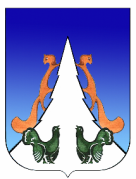 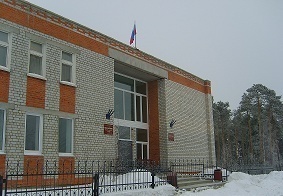 В этом выпуске:Постановление АГПРешение СДСоглашение МБТАукционная документация о проведении аукциона в электронной форме на право заключения договора аренды земельного участка1.Общие положения1.1.Настоящая аукционная документация подготовлена в соответствии со  статьями 39.11 – 39.13 Земельного кодекса Российской Федерации, регламентом универсальной торговой платформы АО «Сбербанк – АСТ», Регламентом  торговой секции «Приватизация, аренда и продажа прав» универсальной торговой платформы АО «Сбербанк – АСТ».1.2.Аукционная документация определяет порядок и условия проведения аукциона в электронной форме на право заключения договора аренды земельного участка.1.3.В качестве организатора аукциона выступает Департамент муниципальной собственности администрации Советского района.В качестве оператора электронной площадки выступает универсальная торговая платформа.1.4.Настоящая аукционная документация является неотъемлемой частью извещения о проведении аукциона в электронной форме на право заключения договора аренды земельного участка, размещаемого на официальном сайте Российской Федерации в информационно-телекоммуникационной сети «Интернет» для размещения информации о проведении торгов www.torgi.gov.ru (ГИС Торги), на официальном сайте администрации Советского района в сети Интернет https:// sovrnhmao.ru, на электронной площадке АО «Сбербанк – АСТ», размещенной на сайте: http://utp.sberbank-ast.ru. Подавая заявку на участие в аукционе в электронной форме заявитель на участие в аукционе в электронной форме подтверждает, что он располагает данными об Организаторе аукциона, предмете аукциона, начальной цене предмета аукциона, величине начальной цены предмета аукциона, «шаге аукциона», дате, времени, месте проведения аукциона, порядке его проведения, в том числе о порядке оформления участия в аукционе, порядке определения Победителя, о порядке заключения договора аренды земельного участка, последствиях уклонения или отказа от подписания протокола о результатах аукциона, а также договора аренды земельного участка.Подавая Заявку Заявитель обязуется соблюдать условия его проведения, содержащиеся в аукционной документации.Заявитель согласен на участие в аукционе в электронной форме на указанных в аукционной документации условиях.                 2.Требования к Заявителям аукциона в электронной форме2.1.Заявителем может быть  любое юридическое лицо независимо от организационно-правовой формы, формы собственности, физическое лицо, в том числе индивидуальный предприниматель, претендующие на заключение договора аренды земельного участка, имеющие электронную подпись, оформленную в соответствии с требованиями действующего законодательства удостоверяющим центром (далее – ЭП), и прошедшие регистрацию (аккредитацию) на электронной площадке «Сбербанк-АСТ» (далее –электронная  площадка) по адресу: http://utp.sberbank-ast.ru, в соответствии с Регламентом.3.Исчерпывающий перечень представляемых Заявителем документов                                                                                                   и   требования к их оформлению3.1.Для участия в аукционе необходимо зарегистрироваться на электронной площадке и внести задаток в соответствии с настоящей аукционной документацией.3.2.Подача заявки на участие в аукционе в электронной форме осуществляется только посредствам интерфейса универсальной торговой платформы АО «Сбербанк – АСТ» торговой секции «Приватизация, аренда и продажа прав» из личного кабинета претендента.Инструкция по работе в торговой секции «Приватизация, аренда и продажа прав» универсальной торговой платформы АО «Сбербанк – АСТ» размещена по адресу: https://utp.sberbank-ast.ru/AP/Notice/652/Instructions.3.2.Заявка и иные представленные одновременно с ней документы подаются в форме электронных документов либо в виде электронных образов документов (документов на бумажном носителе, преобразованных в электронно-цифровую форму путем сканирования с сохранением их реквизитов, в том числе подписи заявителя, заверенной печатью (при наличии), заверенных ЭП заявителя, либо лица, имеющего право действовать от имени Заявителя. 3.3.Перечень документов, подаваемых заявителями для участия в аукционе:-заявка на участие в аукционе по установленной форме с указанием банковских реквизитов счета для возврата задатка;-копии документов, удостоверяющих личность (для граждан);-надлежащим образом заверенный перевод на русский язык документов 
о государственной регистрации юридического лица в соответствии с законодательством иностранного государства в случае, если заявителем является иностранное юридическое лицо;-документы, подтверждающие внесение задатка.В случае подачи заявки представителем заявителя предъявляется доверенность, нотариально удостоверенная. В случае если доверенность на осуществление действий от имени заявителя подписана лицом, уполномоченным руководителем юридического лица, заявка должна содержать также документ, подтверждающий полномочия этого лица и копию паспорта уполномоченного лица.В доверенности на осуществление действий от имени заявителя, указываются полномочия для участия в аукционе, а именно:подписывать заявки на участие в аукционе в электронной форме;делать предложения по цене в день проведения аукциона;подписывать протокол о результатах аукциона в случае признания победителем аукциона;заключать и подписывать договор аренды земельного участка по результатам аукциона.В случае если от имени заявителя действует уполномоченное лицо, задаток подлежит перечислению от лица, подающего заявку. Задаток от третьего лица не принимается.              4.Порядок внесения, блокирования и прекращения блокирования денежных средств в качестве задатка4.1.Для участия в аукционе в электронной форме устанавливается требование о внесении денежных средств в сумме задатка на счёт Оператора электронной площадки (далее – Задаток).4.2.В целях исполнения требований о внесении Задатка для участия в аукционе в электронной форме Заявитель с учетом требований Раздела 2 и 3 настоящей аукционной документации обеспечивает наличие денежных средств на счёте Оператора электронной площадки в размере 30% (процентов) начальной цены предмета аукциона, указанном в Извещении о проведении аукциона в электронной форме на право заключения договора аренды земельного участка.4.3.Перечисление денежных средств на счёт Оператора электронной площадки производится по следующим реквизитам:Получатель платежа: АО «Сбербанк-АСТ» Банковские реквизиты: ПАО «Сбербанк России» г. МоскваБИК 044525225 Номер  счета банка получателя средств: 40702810300020038047 Номер счета получателя: 30101810400000000225ИНН 7707308480   КПП 770401001Назначение платежа: «Перечисление денежных средств в качестве задатка, ИНН плательщика. НДС не облагается».Образец платежного поручения приведен на электронной площадке по адресу: https://utp.sberbank-ast.ru/AP/Notice/653/Requisites.Денежные средства, перечисленные за участника третьим лицом, не зачисляются на счет такого участника.4.4.Операции по перечислению денежных средств на счете Оператора электронной площадки учитываются на аналитическом счете Заявителя, организованном Оператором электронной площадки.Денежные средства в размере, равном задатку в размере 30% (процентов) начальной цены предмета аукциона, указанному в Извещении о проведении аукциона в электронной форме на право заключения договора аренды земельного участка, блокируются Оператором электронной площадки на аналитическом счете Заявителя. Основанием для блокирования денежных средств является Заявка, направленная Оператору электронной площадки. Заблокированные на аналитическом счете Заявителя денежные средства являются задатком.4.5.Прекращение блокирования денежных средств на счете Заявителя производится Оператором электронной площадки в следующем порядке:-для  Заявителя, отозвавшего Заявку до окончания срока приема Заявок, установленного пунктом 7.2 Извещения, – в течение 3 (трех) рабочих дней со дня поступления уведомления об отзыве Заявки;-для  Заявителя, не допущенного к участию в аукционе в электронной форме, – в течение 3 (трех) рабочих дней со дня оформления Протокола рассмотрения заявок на участие в аукционе в электронной форме ;-для  участников аукциона в электронной форме (далее - Участник), участвовавших в аукционе в электронной форме, но не победивших в нем, – в течение 3 (трех) рабочих дней со дня подписания Протокола  о результатах аукциона в электронной форме.4.6.Задаток Победителя аукциона в электронной форме, а также задаток иных лиц, с которым договор аренды земельного участка заключается в соответствии с пунктами 13 и 14 статьи 39.12 Земельного кодекса Российской Федерации, засчитываются в счет арендной платы за земельный участок. Перечисление задатка Арендодателю в счет арендной платы за земельный участок осуществляется Оператором электронной площадки.Задатки, внесенные указанными в настоящем пункте лицами, не заключившими в установленном в Извещении порядке договора аренды земельного участка вследствие уклонения от заключения указанного договора, не возвращаются.5.Порядок, форма и срок приема и отзыва Заявок5.1.Прием Заявок обеспечивается Оператором электронной площадки. Один Заявитель вправе подать только одну заявку.5.2.Заявка направляется Заявителем Оператору электронной площадки в сроки, указанные в извещении.5.3.Заявка и прилагаемые к ней документы направляются единовременно. Не допускается раздельного направления заявки и приложенных к ней документов.5.4.Оператор электронной площадки возвращает заявку заявителю в случае:-предоставления заявки, подписанной ЭП лица, не уполномоченного действовать от имени заявителя;-подачи одним заявителем двух и более заявок при условии, что поданные ранее заявки не отозваны;-получения заявки после установленной даты и времени завершения приема заявок.Одновременно с возвратом Заявки Оператор электронной площадки уведомляет заявителя об основаниях ее возврата.Возврат заявок по иным основаниям не допускается.5.5.В случае отсутствия у Оператора электронной площадки оснований возврата Заявки Заявителю, Оператор электронной площадки регистрирует Заявку. При этом Оператор электронной площадки направляет Заявителю уведомление о поступлении заявки.5.6.Заявитель вправе отозвать Заявку в любое время до установленных даты и времени завершения приема Заявок. 5.7.Прием Заявок прекращается Оператором электронной площадки с помощью программных и технических средств в дату и время завершения приема заявок.5.8.Ответственность за достоверность указанной в заявке информации и приложенных к ней документов несет заявитель.5.9.После завершения приема Заявок Оператор электронной площадки направляет Заявки Организатору аукциона.                                                                     6. Аукционная комиссия6.1.Аукционная комиссия формируется Организатором аукциона и осуществляет следующие полномочия:-рассматривает Заявки и прилагаемые к ней документы на предмет соответствия требованиям, установленным аукционной документации;-принимает решение о допуске к участию в аукционе в электронной форме и признании Заявителей Участниками или об отказе в допуске Заявителей к участию в аукционе в электронной форме, которое оформляется Протоколом рассмотрения заявок на участие в аукционе в электронной форме, подписываемым всеми присутствующими членами Аукционной комиссией;-оформляет и подписывает Протокол о результатах аукциона в электронной форме.                                                       7. Порядок рассмотрения Заявок7.1.Рассмотрение Заявок осуществляется Аукционной комиссией. 7.2.Заявитель не допускается к участию в аукционе в электронной форме в следующих случаях:-непредставление необходимых для участия в аукционе в электронной форме документов или представление недостоверных сведений;-непоступление задатка на дату рассмотрения заявок на участие в аукционе в электронной форме;-подача Заявки на участие в аукционе в электронной форме лицом, которое в соответствии с Земельным кодексом Российской Федерации и другими федеральными законами не имеет права быть Участником конкретного аукциона или приобрести земельный участок в аренду;-наличие сведений о Заявителе, об учредителях (участниках), о членах коллегиальных исполнительных органов заявителя, лицах, исполняющих функции единоличного исполнительного органа Заявителя, являющегося юридическим лицом, в реестре недобросовестных участников аукциона.7.3.По результатам рассмотрения Аукционной комиссией Заявок Оператор электронной площадки:-направляет Заявителям, допущенным к участию в аукционе в электронной форме и признанным Участниками и Заявителям, не допущенным к участию в аукционе в электронной форме, уведомления о принятых в их отношении решениях, не позднее установленных в извещении даты и времени начала аукциона в электронной форме;-размещает Протокол рассмотрения заявок на участие в аукционе в электронной форме на электронной площадке.7.4.По результатам рассмотрения Аукционной комиссией Заявок Организатор аукциона размещает Протокол рассмотрения заявок на участие в аукционе в электронной форме на официальном сайте торгов (www.torgi.gov.ru), не позднее, чем на следующий день после дня подписания указанного протокола, но не ранее установленных в извещении дня и времени начала проведения аукциона в электронной форме.7.5.Заявитель, признанный в соответствии с полученным им уведомлением о признании его Участником, считается участвующим в аукционе в электронной форме с даты и времени начала проведения аукциона в электронной форме, указанных в извещении.                                 8. Порядок проведения аукциона в электронной форме  8.1.Проведение аукциона в электронной форме  обеспечивается Оператором электронной площадки.8.2.В аукционе в электронной форме могут участвовать только Заявители, допущенные к участию в аукционе в электронной форме и признанные Участниками. Оператор электронной площадки обеспечивает Участникам возможность принять участие в аукционе в электронной форме.8.3.Процедура аукциона в электронной форме проводится в день и время, указанные в извещении. Время проведения аукциона в электронной форме не должно совпадать со временем проведения профилактических работ на электронной площадке.8.4.Аукцион в электронной форме проводится путем повышения начальной цены Предмета аукциона на «шаг аукциона», установленный в извещении.8.5.Если в течение 1 (одного) часа со времени начала проведения процедуры аукциона в электронной форме не поступило ни одного предложения о цене Предмета аукциона, которое предусматривало бы более высокую цену Предмета аукциона, аукцион в электронной форме завершается с помощью программных и технических средств электронной площадки.8.6.В случае поступления предложения о более высокой цене Предмета аукциона, время представления следующих предложений о цене Предмета аукциона продлевается на 10 (десять) минут.8.7.Аукцион в электронной форме завершается с помощью программных и технических средств электронной площадки, если в течение 10 (десяти) минут после поступления последнего предложения о цене Предмета аукциона ни один Участник не сделал предложение о цене Предмета аукциона, которое предусматривало бы более высокую цену Предмета аукциона.8.8.Победителем признается Участник, предложивший наибольшую цену Предмета аукциона.8.9.Ход проведения процедуры аукциона в электронной форме фиксируется Оператором электронной площадки в электронном журнале, который направляется Организатору аукциона в течение 1 (одного) часа со времени завершения аукциона в электронной форме для подведения Аукционной комиссией результатов аукциона в электронной форме путем оформления Протокола о результатах аукциона в электронной форме. Один экземпляр Протокола о результатах аукциона в электронной форме передается Победителю аукциона в электронной форме.8.10.Оператор электронной площадки приостанавливает проведение аукциона в электронной форме в случае технологического сбоя, зафиксированного программными и техническими средствами электронной площадки. Не позднее чем за 3 (три) часа до времени возобновления проведения аукциона в электронной форме, Участники получают уведомления от Оператора электронной площадки с указанием даты и времени возобновления проведения аукциона в электронной форме.8.11.После завершения аукциона в электронной форме Оператор электронной площадки размещает Протокол о результатах аукциона на электронной площадке.8.12.Организатор аукциона размещает Протокол о результатах аукциона в электронной форме на официальном сайте торгов www.torgi.gov.ru, в течение одного рабочего дня со дня его подписания.8.13.Аукцион в электронной форме признается несостоявшимся в случаях, если:-по окончании срока подачи Заявок была подана только одна Заявка;-по окончании срока подачи Заявок не подано ни одной Заявки;-на основании результатов рассмотрения Заявок принято решение об отказе в допуске к участию в аукционе в электронной форме всех Заявителей;-на основании результатов рассмотрения Заявок принято решение о допуске к участию в аукционе в электронной форме и признании Участником только одного Заявителя;-в случае если в течении 1 (одного) часа после начала проведения аукциона в электронной форме не поступило ни одного предложения о цене Предмета аукциона, которое предусматривало бы более высокую цену Предмета аукциона.                         9. Условия и сроки заключения договора аренды земельного участка       9.1.Заключение договора аренды земельного участка осуществляется в порядке, предусмотренном Гражданским кодексом Российской Федерации, Земельным кодексом Российской Федерации, иными федеральными законами и нормативно-правовыми актами, а также настоящей аукционной документацией.9.2.В случае, если аукцион в электронной форме признан несостоявшимся и только один Заявитель допущен к участию в аукционе в электронной форме и признан Участником, Арендодатель в течение 10 (десяти) дней со дня подписания Протокола рассмотрения заявок направляет Заявителю 3 (три) экземпляра подписанного проекта договора аренды земельного участка. При этом размер ежегодной арендной платы по договору аренды земельного участка определяется в размере, равном начальной цене предмета аукциона.9.3.В случае, если по окончании срока подачи Заявок подана только одна Заявка, при условии соответствия Заявки и Заявителя, подавшего указанную Заявку, всем требованиям, указанным в аукционной документации, Арендодатель в течение 10 (десяти) дней со дня рассмотрения указанной Заявки направляет Заявителю 3 (три) экземпляра подписанного проекта договора аренды земельного участка. При этом размер ежегодной арендной платы по договору аренды земельного участка определяется в размере, равном начальной цене предмета аукциона.9.4.Арендодатель направляет Победителю аукциона в электронной форме 3 (три) экземпляра подписанного проекта договора аренды земельного участка в десятидневный срок со дня составления Протокола о результатах аукциона в электронной форме.9.5.Не допускается заключение договора аренды земельного участка ранее чем через 10 (десять) дней со дня размещения информации о результатах аукциона в электронной форме на официальном сайте торгов www.torgi.gov.ru.9.6.Победитель аукциона в электронной форме или иное лицо, с которым заключается договор аренды земельного участка в соответствии с Земельным кодексом Российской Федерации, обязаны подписать договор аренды земельного участка в течение 30 (тридцати) дней со дня направления им такого договора.9.7.Если договор аренды земельного участка в течение 30 (тридцати) дней со дня направления проекта договора аренды земельного участка Победителю аукциона в электронной форме не был им подписан и представлен Арендодателю, Арендодатель предлагает заключить указанный договор иному Участнику, который сделал предпоследнее предложение о цене Предмета аукциона, по цене, предложенной Победителем аукциона в электронной форме.9.8.В случае, если Победитель аукциона в электронной форме или иное лицо, с которым заключается договор аренды земельного участка в течение 30 (тридцати) дней со дня направления Арендодателем проекта указанного договора аренды, не подписал и не представил Арендодателю указанный договор, Арендодатель направляет сведения в Федеральную антимонопольную службу России для включения в реестр недобросовестных участников аукциона.9.9.В случае, если в течение 30 (тридцати) дней со дня направления Участнику, который сделал предпоследнее предложение о цене Предмета аукциона, проекта договора аренды земельного участка, этот Участник не представил Арендодателю подписанный со своей стороны указанный договор, Арендодатель вправе объявить о проведении повторного аукциона в электронной форме или распорядиться земельным участком иным образом в соответствии с Земельным кодексом Российской Федерации. 10.Отказ от проведения аукциона1.Организатор аукциона может принять решение об отказе в проведении аукциона в случае выявления обстоятельств, предусмотренных пунктом 8 статьи 39.11 Земельного кодекса Российской Федерации.2.Извещение об отказе в проведении аукциона размещается на официальном сайте торгов организатором аукциона в течение трех дней со дня принятия данного решения.                                                                                                                                    Председателю комиссии                                                                                                                                    _______________________ЗАЯВКА НА УЧАСТИЕ В АУКЦИОНЕ         Претендент__________________________________________________________________________  в лице___________________________________________________________________________________                                                           (наименование и организационно-правовая форма юридического лица либо Ф.И.О. физического лица)                                                            Принимая решения об участии в аукционе по продаже земельного участка (права на заключение договора аренды земельного участка) с кадастровым номером:_________________________________________ расположенном по адресу:______________________________________________________________________________ предназначенного под ____________________________________________________________________________________.-обязуется:1) Соблюдать условия аукциона, содержащиеся в информационном сообщении о проведении аукциона, опубликованном в Бюллетене «Вестник», на официальном сайте Российской Федерации www.torgi.gov.ru., на официальном сайте органов местного самоуправления Администрации г.п. Коммунистический https://samza.sovrnhmao.ru/, а также порядок продажи, установленный Земельным Кодексом Российской Федерации.2) В случае признания победителем аукциона заключить с Продавцом (Арендодателем) договор купли - продажи (аренды) не ранее чем через десять дней со дня размещения информации о результатах аукциона на официальном сайте Российской Федерации и уплатить Продавцу (Арендодателю) стоимость, установленную по результатам аукциона, в сроки, определяемые договором купли – продажи (аренды). Внесенный задаток при этом засчитывается в счет оплаты по договору.3) В качестве обеспечения участия в аукционе перечислить задаток в сумме ____________ рублей до дня окончания приема заявок: 	           В случаях не допущения Претендента к участию в аукционе,  не признании Победителем Аукциона, в случае отзыва заявки на  участие в Аукционе, до признания  участником Аукциона,  задаток подлежит возврату  по следующим реквизитам:НАИМЕНОВАНИЕ БАНКА (филиала) ____________________________________________________местонахождение банка__________________________________________  БИК___________________ИНН банка_____________________________________      КПП  банка __________________________Корреспондентский счет №_______________________________________________________________Расчетный счет (для организации) №______________________________________________________Лицевой счет (для физического лица) №_____________________________________________________ИНН получателя______________________________________ КПП___________________________               В случае признания победителем Аукциона,  при уклонении или отказе от заключения Договора купли - продажи (аренды), задаток, внесенный в счет обеспечения оплаты имущества, не возвращается, что является мерой ответственности, применяемой к Победителю Аукциона.Для физических лиц:Документ, удостоверяющий личность:______________________________________________________серия _____________, № ___________________, выдан «____» ______________________  _________ г.(кем выдан)_____________________________________________________________________________ИНН _________________________________ телефон _________________________________________Адрес регистрации______________________________________________________________________           Адрес проживания_______________________________________________________________________В соответствии со статьей 9 Федерального закона от 27.07.2006 года № 152-ФЗ даю согласие на обработку моих персональных данных.    _________________________      ____________________________                                                           (подпись)                                                    (расшифровка подписи)Для юридических лиц:Документ о государственной регистрации в качестве юридического лица ______________________ ______________________________________________________________________________________(наименование, номер, дата регистрации, орган, осуществивший регистрацию)ОГРН_____________________________________ ИНН__________________КПП_________________Должность, ФИО руководителя___________________________________________________________Юридический адрес_____________________________________________________________________Почтовый адрес________________________________________________________________________Телефон __________________________________ Факс _______________________________________в лице Представителя претендента ________________________________________________________Действует на основании доверенности № ___________________  «____» _______________ 20_____г  Документ, удостоверяющий личность доверенного лица ________________________________________________________________________________________________________________________      (наименование документа, серия, номер, дата, кем выдан)Настоящим Претендент удостоверяет, что ознакомлен с состоянием предмета торгов и согласен с условиями аукциона (продажи). Одновременно с заявкой предоставляются документы согласно перечня содержащиеся в информационном сообщении о проведении аукциона. Все листы документов, отдельные их тома, прошиты, пронумерованы, скреплены печатью с приложенной описью.        Подпись Претендента (его полномочного представителя)   ______________________________                          __________________________________________      (подпись)                                                                                            (расшифровка подписи)                   М.П.                                                                                              «_____» ____________ 20__  г.- - - - - - - - - - - - - - - - - - - - - - - - - - - - - - - - - - - - - - - - - - - - - - - - - - - - - - - - - - - - - - - - - - - - - - - - - - - - - -   Заявка принята Продавцом (Арендодателем):   «____» час. «____» мин.         «_____»   _____________ 20__ г. за     № «_______»  Подпись уполномоченного лица Продавца  (Арендодателя)        ____________________  /_______________________/Извещение о проведении аукциона в электронной формена право заключения договора аренды земельного участка, государственная собственность на который не разграничена 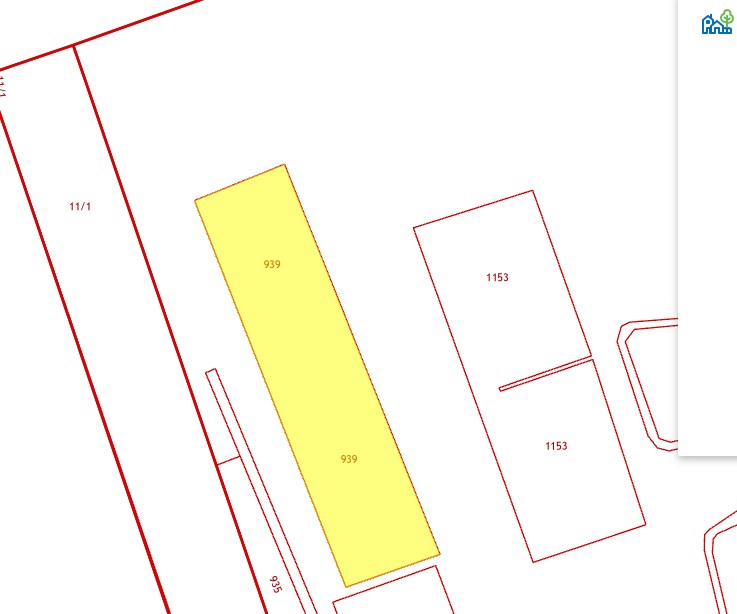 Извещение о проведении аукциона в электронной формена право заключения договора аренды земельного участка, государственная собственность на который не разграничена 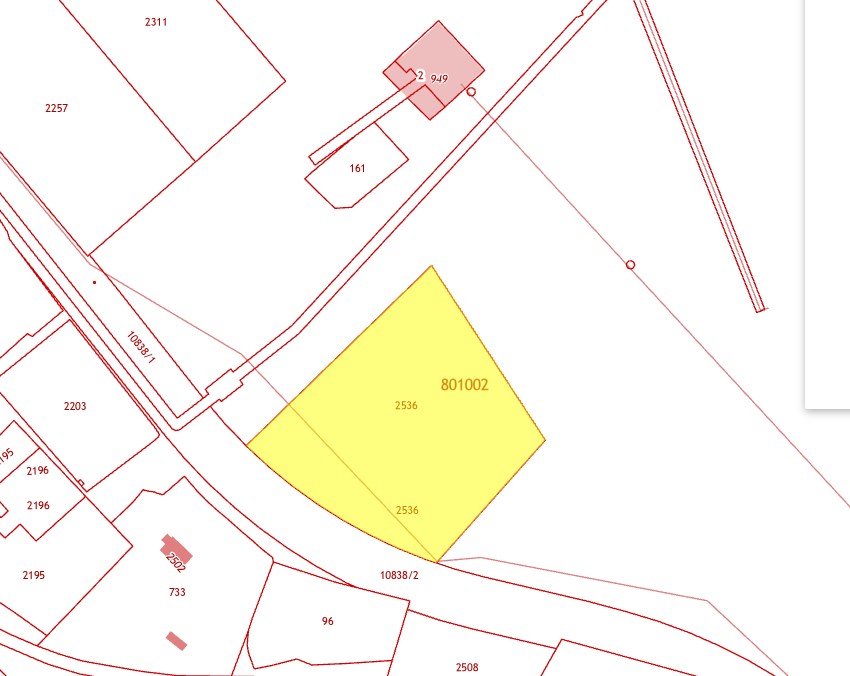 Проект договора аренды находящегосяв государственной собственности земельного участкапгт. Агириш                                                        №                                               «____»________  2023 г.Администрация городского поселения Агириш, в лице   главы городского  поселения Агириш Крицыной Галины Анатольевны, действующей на основании Устава, с одной стороны, и _____________________, именуемый в дальнейшем Арендатор, в лице ______________________________, действующего на основании __________, с другой стороны, совместно именуемые Стороны, заключили в соответствии с протоколом приема заявок на участие в открытом аукционе от  «___»__________2023 года, по извещению №, __________, настоящий договор аренды земельного участка под размещение производственной базы, (далее Договор) о нижеследующем:1. Предмет договора        1.1. Арендодатель передает, а Арендатор принимает в аренду земельный участок из земель населенных пунктов, площадью 13000 кв. метров, с кадастровым номером 86:09:0801001:939, расположенный по адресу: Россия, Ханты-Мансийский автономный округ-Югра, Советский район, пгт. Агириш, в районе железной дороги, под размещение производственной базы (далее Участок), в границах, указанных в выписке из ЕГРН Участка.1.2. Наличие объектов капитального строительства: участок свободен от застройки, объекты капитального строительства (здания, строения, сооружения) отсутствуют.      1.3. Оценка начального размера арендной платы земельного участка произведена на основании п.14 ст.39.11, Земельного кодекса РФ, не менее  2% от кадастровой стоимости земельного участка. Начальный размер ежегодной арендной платы за земельный участок составляет 104829  руб. 40 коп.  (Сто четыре  тысячи восемьсот двадцать девять рублей 40 коп.). 1.4. Внесение изменений в заключенный по результатам аукциона договор аренды земельного участка, в части изменения вида разрешенного использования такого земельного участка не допускается.1.5. На момент подписания договора земельный участок не заложен, не арестован, не передан в аренду или постоянное (бессрочное) пользовании, не обременен иными правами третьих лиц.1.6. Кадастровая стоимость земельного участка составляет  5 241 470  руб. 00 коп. (Пять миллионов двести сорок одна тысяча четыреста семьдесят рублей 00 копейки), согласно  приказа Департамента имущества  Ханты-Мансийского автономного округа - Югры от  21.11.2022г. № 31-НП «Об утверждении результатов определения кадастровой стоимости земельных участков на территории Ханты-Мансийского автономного округа - Югры и признании утратившими силу некоторых постановлений Правительства Ханты-Мансийского автономного округа – Югры».2. Срок аренды земельного участка2.1. Срок аренды Участка устанавливается на 5 лет с момента его заключения.3. Размер и условия внесения арендной платы3.1. Размер ежегодной арендной платы за использование Участка составляет _____   руб.___ коп. (сумма прописью  руб. 00 коп. ) и вносится Арендатором по графику: - за первый год аренды Участка: в течение 30 (тридцати) календарных дней со дня подписания настоящего Договора Арендатор обязан внести единовременно хххх (указывается сумма прописью) руб. хх коп. (размер ежегодной арендной платы, сложившийся по результатам аукциона за вычетом внесенного задатка). Сумма задатка в размере ______руб._____коп. ( сумма прописью руб. 00 коп., перечисленная Арендатором на счет Арендодателя в соответствии с условиями участия в аукционе, засчитывается в счет ежегодной арендной платы за первый год аренды Участка, при этом за первый год аренды Участка принимается период: 1 (один) календарный год с момента заключения настоящего Договора;	- за второй и все последующие годы аренды Участка - ежеквартально равными частями от указанной в п.3.1 Договора суммы до 10-го числа месяца, следующего за истекшим кварталом, за исключением четвертого квартала, путем перечисления денежных средств на счет Арендодателя (Администратора), при этом:3.1.1. Квартал считается равным трем календарным месяцам, отсчет кварталов ведется с начала календарного года.3.1.2. Ежеквартальный платеж за квартал, в котором Участок был передан Арендатору, за исключением четвертого квартала, вносится до 10-го числа первого месяца следующего квартала.3.1.3. Арендная плата за четвертый квартал календарного года вносится Арендатором до 10-го числа последнего месяца этого календарного года.3.1.4. Арендная плата за квартал, в котором прекращается Договор, вносится не позднее дня прекращения Договора.   3.2. Платежные реквизиты для внесения арендной платы: УФК по Ханты-Мансийскому автономному округу-Югре (АГП Агириш л/с 04873030020) на расчетный счет  03100643000000018700 в РКЦ Ханты-Мансийский г. Ханты-Мансийск, ИНН/КПП 8622012077/861501001, БИК 0007162163, КБК  650 111 05013 13 0000 120,  ОКТМО  71824152. Назначение платежа: за аренду  земли по    договору № ххх (указывается номер договора). 3.3. Исполнением  обязательства  по  внесению   арендной   платы   является   поступление денежных средств на код бюджетной классификации (КБК), указанный в п.3.2 Договора. Датой оплаты считается день фактического поступления денежных средств на счет Арендодателя.      4. Права и обязанности сторон.4.1. Арендодатель имеет право:4.1.1. На беспрепятственный доступ на территорию Участка с целью его осмотра на предмет соблюдения условий настоящего Договора.4.1.2. На возмещение убытков, причиненных ухудшением качества Участка и экологической обстановки в результате хозяйственной деятельности Арендатора, а также по иным основаниям, предусмотренным действующим законодательством Российской Федерации.4.1.3. Требовать досрочного расторжения Договора при использовании Участка не по целевому назначению, а также при использовании способами, приводящими к его порче, при невнесении арендной платы более чем за два квартала подряд, независимо от ее последующего внесения и нарушения других условий настоящего Договора.4.1.4. Изъять Участок для государственных или муниципальных нужд в соответствии с правилами, установленными Земельным кодексом Российской Федерации.4.2. Арендодатель обязан:4.2.1. Выполнять в полном объеме все условия настоящего Договора. 4.2.2. Передать Арендатору Участок в состоянии, пригодном для использования по целевому назначению.4.2.3. Письменно, в течение одного месяца уведомить Арендатора об изменении реквизитов для перечисления арендной платы, указанных в пункте 3.3 настоящего Договора.	4.3. Арендатор имеет право:4.3.1. Использовать Участок на условиях, установленных настоящим Договором.4.3.2. С письменного согласия Арендодателя производить улучшение Участка.4.3.3. Возводить здания, строения, сооружения в соответствии с целевым назначением Участка и его разрешенным использованием с соблюдением требований градостроительных регламентов, строительных, экологических, санитарно-гигиенических, противопожарных и иных правил, нормативов.  4.3.4. Вносить платежи за аренду Участка досрочно.4.4. Арендатор обязан:	4.4.1. Выполнять в полном объеме все условия настоящего Договора.	4.4.2. Использовать Участок в соответствии с  принадлежностью к той или иной категории земель, с целевым назначением и разрешенным использованием способами, которые не должны наносить вред окружающей среде, в том числе земле как природному объекту.	4.4.3. Сохранять межевые, геодезические и другие специальные знаки, в случае если таковые установлены на Участке в соответствии с законодательством.            4.4.4. Соблюдать при использовании Участка требования градостроительных регламентов, строительных, экологических, санитарно-гигиенических, противопожарных и иных правил.	4.4.5. Обеспечить Арендодателю (его уполномоченным представителям) беспрепятственный доступ на Участок по их требованию и предоставить  им информацию в отношении Участка.	4.4.6. Не препятствовать соответствующим службам осуществлять геодезические, землеустроительные работы и другие исследования и изыскания, при согласовании с Арендодателем.	4.4.7. Выполнять в соответствии с требованиями соответствующих служб условия эксплуатации городских подземных и надземных коммуникаций, сооружений, дорог, проездов и т.п., расположенных на Участке и не препятствовать городским службам в их ремонте и обслуживанию.	4.4.8. Направить Арендодателю в течение десяти календарных дней письменное уведомление в случае изменения своего наименования, расчетного счета или почтового адреса. При невыполнении данного условия все уведомления и другие документы, направленные по адресу, указанному в настоящем Договоре, считаются врученными Арендатору.		4.4.9. В случае отчуждения зданий, строений, сооружений, расположенных на Участке, или  доли  в  праве  на  них,  третьим лицам, представить Арендодателю сведения о государственной регистрации перехода права собственности и расторгнуть настоящий договор, заключив с Арендодателем соответствующее соглашение. 	4.4.10. Письменно сообщить Арендодателю не позднее, чем за 2 (два) месяца о предстоящем освобождении Участка как в связи с окончанием срока действия настоящего Договора, так и при досрочном его освобождении.	4.4.11. В случае необходимости вырубки находящихся на Участке зеленых насаждений получить до производства работ  разрешительный документ в установленном порядке.	4.4.12. Не допускать загрязнение, захламление, деградацию и ухудшение плодородия почв на землях соответствующих категорий.	4.4.13. В целях охраны земель Арендатор обязан проводить мероприятия по:   1) сохранению почв и их плодородия;   2) защите земель от водной и ветровой эрозии, селей, подтопления, заболачивания, вторичного засоления, иссушения, уплотнения, загрязнения радиоактивными и химическими веществами, захламления отходами производства и потребления, загрязнения, в том числе биогенного загрязнения других негативных (вредных) воздействий, в результате которых происходит деградация земель;   3) ликвидации последствий загрязнения, в том числе биогенного загрязнения, и захламления земель;   4.4.14. Возмещать Арендодателю убытки в полном объеме в связи с ухудшением качества земель, санитарного состояния территории и экологической обстановки, возникших в результате его хозяйственной деятельности.4.4.15. Осуществлять мероприятия по охране земель, лесов, водных объектов и других природных ресурсов, в том числе меры пожарной безопасности.           4.4.16. Своевременно приступать к использованию земельного участка в случаях, если сроки освоения земельного Участка предусмотрены договором.           4.4.17  Арендатор земельного участка не имеет преимущественного права на заключение на новый срок договора аренды земельного участка без проведения торгов.5. Ответственность сторон. 5.1. За нарушение сроков внесения арендной платы по настоящему Договору начисляются пени в размере 1/300 ставки рефинансирования Центрального банка Российской Федерации от размера невнесенной арендной платы за каждый день просрочки. Пени перечисляются Арендатором на платежные реквизиты, указанные п.3.2 настоящего Договора.	5.2. Уплата пени не освобождает Арендатора от устранения допущенных нарушений по настоящему Договору.	5.3. Стороны освобождаются от ответственности за частичное или полное неисполнение обязательств по настоящему Договору, если это неисполнение явилось следствием обстоятельств непреодолимой силы, возникших после заключения Договора в результате событий чрезвычайного характера, которые стороны не могли ни предвидеть, ни предотвратить.	5.4. В остальных случаях за неисполнение или ненадлежащее исполнение своих обязанностей по настоящему Договору Стороны несут ответственность, предусмотренную действующим на территории Российской Федерации законодательством.6. Порядок изменения и расторжения договора.6.1. Все изменения и (или) дополнения к настоящему Договору производятся по соглашению Сторон путем заключения Дополнительного соглашения. После подписания Дополнительного соглашения, Арендатор в двухмесячный срок и за свой счет обеспечивает его государственную регистрацию в Управлении Федеральной службы государственной регистрации, кадастра и картографии по Ханты–Мансийскому автономному округу–Югре и представляет один экземпляр зарегистрированного Дополнительного соглашения Арендодателю.	6.2. Настоящий Договор может быть расторгнут по соглашению Сторон, требованию Арендодателя, по решению суда, на основании и в порядке, установленном гражданским законодательством Российской Федерации, а также в  случаях, когда Арендатор:6.2.1. Использует Участок под цели, не предусмотренные п. 1.1  Договора либо при использовании способами, приводящими к их порче.6.2.2. Не использует Участок в соответствии с целью, указанной п. 1.1 Договора, в течение трех лет, за исключением времени, в течение которого Участок не мог быть использован по назначению из-за стихийных бедствий или иных обстоятельств, исключающих такое использование.6.2.3. Не вносит арендную плату по истечении установленного Договором срока платежа более двух раз подряд.6.2.4. Использует Участок с существенным или неоднократным нарушением установленных настоящим Договором условий  пользования.6.3. При  прекращении  (расторжении)  Договора  Арендатор  обязан вернуть Арендодателю Участок в надлежащем состоянии по акту приема-передачи.7.Особые условия договора.7.1. Стороны договорились о том, что акт приема – передачи имущества не составляется и Участок считается переданным с момента подписания настоящего Договора.            7.2. Арендатор обязуется вносить платежи, установленные пунктом 3.1. настоящего Договора, до его государственной регистрации и с момента его подписания.	7.3. Споры, связанные с исполнением, изменением, расторжением настоящего Договора разрешаются в судебном порядке.	7.4. Эксплуатация Участка без заключения Договора, согласно действующему законодательству считается самовольным занятием. За самовольное занятие Участка виновные лица привлекаются к административной ответственности в установленном законом порядке.	7.5. Во всем ином, не урегулированном в настоящем Договоре, стороны будут руководствоваться положениями действующего на территории Российской Федерации законодательства.	7.6. Настоящий Договор составлен в двух экземплярах, имеющих одинаковую юридическую силу.8. Юридические адреса и платежные реквизиты сторон	Арендодатель:  Администрация городского поселения АгиришЮридический адрес: 628245, Тюменская область, Ханты-Мансийский автономный округ, п. Агириш, ул. Винницкая, д.16, ИНН/КПП 8622012077/861501001 УФК по Ханты-Мансийскому автономному округу-Югре (Администрация городского поселения Агириш л/с 04873030020) Банк: РКЦ  Ханты-Мансийский г. Ханты-Мансийск БИК 0007162163,р/сч. 03100643000000018700,  телефон 8(34675) 41233,  E-mail: agirish@sovrnhmao.ru	Арендатор: ____________________________________________________                                     (наименование организации или Ф.И.О. гражданина, адрес, другие реквизиты) 9. Подписи Сторон:Арендодатель: 		  ___________________                                                      Г.А. Крицына                                                                     подпись		  		                       Ф.И. О.               Арендатор:       	      	   _______________________                                           _____________                                                                  подпись                                                                       Ф.И.О.Проект договора аренды находящегосяв государственной собственности земельного участкапгт. Агириш                                                        №                                               «____»________  2023 г.Администрация городского поселения Агириш, в лице   главы городского  поселения Агириш Крицыной Галины Анатольевны, действующей на основании Устава, с одной стороны, и _____________________, именуемый в дальнейшем Арендатор, в лице ______________________________, действующего на основании __________, с другой стороны, совместно именуемые Стороны, заключили в соответствии с протоколом приема заявок на участие в открытом аукционе от  «___»__________2023 года, по извещению №, __________, настоящий договор аренды земельного участка под размещение производственной базы, (далее Договор) о нижеследующем:1. Предмет договора        1.1. Арендодатель передает, а Арендатор принимает в аренду земельный участок из земель населенных пунктов, площадью 14703 кв. метров, с кадастровым номером 86:09:0801002:2536, расположенный по адресу: Россия, Ханты-Мансийский автономный округ-Югра, Советский район, пгт. Агириш, промышленная зона, Заготовка  древесины (далее Участок), в границах, указанных в выписке из ЕГРН Участка.1.2. Наличие объектов капитального строительства: участок свободен от застройки, объекты капитального строительства (здания, строения, сооружения) отсутствуют.      1.3. Оценка начального размера арендной платы земельного участка произведена на основании п.14 ст.39.11, Земельного кодекса РФ, не менее  5% от кадастровой стоимости земельного участка. Начальный размер ежегодной арендной платы за земельный участок составляет 96407  руб. 57 коп.  (Девяносто шесть  тысяч  четыреста семь рублей 57 коп.). 1.4. Внесение изменений в заключенный по результатам аукциона договор аренды земельного участка, в части изменения вида разрешенного использования такого земельного участка не допускается.1.5. На момент подписания договора земельный участок не заложен, не арестован, не передан в аренду или постоянное (бессрочное) пользовании, не обременен иными правами третьих лиц.1.6. Кадастровая стоимость земельного участка составляет  1 928151  руб. 42 коп. (Один миллион девятьсот  двадцать  тысяч сто пятьдесят один рубль 42 копейки), согласно  приказа Департамента имущества  Ханты-Мансийского автономного округа - Югры от  21.11.2022г. № 31-НП «Об утверждении результатов определения кадастровой стоимости земельных участков на территории Ханты-Мансийского автономного округа - Югры и признании утратившими силу некоторых постановлений Правительства Ханты-Мансийского автономного округа – Югры».2. Срок аренды земельного участка2.1. Срок аренды Участка устанавливается на 5 лет с момента его заключения.3. Размер и условия внесения арендной платы3.1. Размер ежегодной арендной платы за использование Участка составляет _____   руб.___ коп. (сумма прописью  руб. 00 коп. ) и вносится Арендатором по графику: - за первый год аренды Участка: в течение 30 (тридцати) календарных дней со дня подписания настоящего Договора Арендатор обязан внести единовременно хххх (указывается сумма прописью) руб. хх коп. (размер ежегодной арендной платы, сложившийся по результатам аукциона за вычетом внесенного задатка). Сумма задатка в размере ______руб._____коп. ( сумма прописью руб. 00 коп., перечисленная Арендатором на счет Арендодателя в соответствии с условиями участия в аукционе, засчитывается в счет ежегодной арендной платы за первый год аренды Участка, при этом за первый год аренды Участка принимается период: 1 (один) календарный год с момента заключения настоящего Договора;	- за второй и все последующие годы аренды Участка - ежеквартально равными частями от указанной в п.3.1 Договора суммы до 10-го числа месяца, следующего за истекшим кварталом, за исключением четвертого квартала, путем перечисления денежных средств на счет Арендодателя (Администратора), при этом:3.1.1. Квартал считается равным трем календарным месяцам, отсчет кварталов ведется с начала календарного года.3.1.2. Ежеквартальный платеж за квартал, в котором Участок был передан Арендатору, за исключением четвертого квартала, вносится до 10-го числа первого месяца следующего квартала.3.1.3. Арендная плата за четвертый квартал календарного года вносится Арендатором до 10-го числа последнего месяца этого календарного года.3.1.4. Арендная плата за квартал, в котором прекращается Договор, вносится не позднее дня прекращения Договора.   3.2. Платежные реквизиты для внесения арендной платы: УФК по Ханты-Мансийскому автономному округу-Югре (АГП Агириш л/с 04873030020) на расчетный счет  03100643000000018700 в РКЦ Ханты-Мансийский г. Ханты-Мансийск, ИНН/КПП 8622012077/861501001, БИК 0007162163, КБК  650 111 05013 13 0000 120,  ОКТМО  71824152. Назначение платежа: за аренду  земли по    договору № ххх (указывается номер договора). 3.3. Исполнением  обязательства  по  внесению   арендной   платы   является   поступление денежных средств на код бюджетной классификации (КБК), указанный в п.3.2 Договора. Датой оплаты считается день фактического поступления денежных средств на счет Арендодателя.      4. Права и обязанности сторон.4.1. Арендодатель имеет право:4.1.1. На беспрепятственный доступ на территорию Участка с целью его осмотра на предмет соблюдения условий настоящего Договора.4.1.2. На возмещение убытков, причиненных ухудшением качества Участка и экологической обстановки в результате хозяйственной деятельности Арендатора, а также по иным основаниям, предусмотренным действующим законодательством Российской Федерации.4.1.3. Требовать досрочного расторжения Договора при использовании Участка не по целевому назначению, а также при использовании способами, приводящими к его порче, при невнесении арендной платы более чем за два квартала подряд, независимо от ее последующего внесения и нарушения других условий настоящего Договора.4.1.4. Изъять Участок для государственных или муниципальных нужд в соответствии с правилами, установленными Земельным кодексом Российской Федерации.4.2. Арендодатель обязан:4.2.1. Выполнять в полном объеме все условия настоящего Договора. 4.2.2. Передать Арендатору Участок в состоянии, пригодном для использования по целевому назначению.4.2.3. Письменно, в течение одного месяца уведомить Арендатора об изменении реквизитов для перечисления арендной платы, указанных в пункте 3.3 настоящего Договора.	4.3. Арендатор имеет право:4.3.1. Использовать Участок на условиях, установленных настоящим Договором.4.3.2. С письменного согласия Арендодателя производить улучшение Участка.4.3.3. Возводить здания, строения, сооружения в соответствии с целевым назначением Участка и его разрешенным использованием с соблюдением требований градостроительных регламентов, строительных, экологических, санитарно-гигиенических, противопожарных и иных правил, нормативов.  4.3.4. Вносить платежи за аренду Участка досрочно.4.4. Арендатор обязан:	4.4.1. Выполнять в полном объеме все условия настоящего Договора.	4.4.2. Использовать Участок в соответствии с  принадлежностью к той или иной категории земель, с целевым назначением и разрешенным использованием способами, которые не должны наносить вред окружающей среде, в том числе земле как природному объекту.	4.4.3. Сохранять межевые, геодезические и другие специальные знаки, в случае если таковые установлены на Участке в соответствии с законодательством.            4.4.4. Соблюдать при использовании Участка требования градостроительных регламентов, строительных, экологических, санитарно-гигиенических, противопожарных и иных правил.	4.4.5. Обеспечить Арендодателю (его уполномоченным представителям) беспрепятственный доступ на Участок по их требованию и предоставить  им информацию в отношении Участка.	4.4.6. Не препятствовать соответствующим службам осуществлять геодезические, землеустроительные работы и другие исследования и изыскания, при согласовании с Арендодателем.	4.4.7. Выполнять в соответствии с требованиями соответствующих служб условия эксплуатации городских подземных и надземных коммуникаций, сооружений, дорог, проездов и т.п., расположенных на Участке и не препятствовать городским службам в их ремонте и обслуживанию.	4.4.8. Направить Арендодателю в течение десяти календарных дней письменное уведомление в случае изменения своего наименования, расчетного счета или почтового адреса. При невыполнении данного условия все уведомления и другие документы, направленные по адресу, указанному в настоящем Договоре, считаются врученными Арендатору.		4.4.9. В случае отчуждения зданий, строений, сооружений, расположенных на Участке, или  доли  в  праве  на  них,  третьим лицам, представить Арендодателю сведения о государственной регистрации перехода права собственности и расторгнуть настоящий договор, заключив с Арендодателем соответствующее соглашение. 	4.4.10. Письменно сообщить Арендодателю не позднее, чем за 2 (два) месяца о предстоящем освобождении Участка как в связи с окончанием срока действия настоящего Договора, так и при досрочном его освобождении.	4.4.11. В случае необходимости вырубки находящихся на Участке зеленых насаждений получить до производства работ  разрешительный документ в установленном порядке.	4.4.12. Не допускать загрязнение, захламление, деградацию и ухудшение плодородия почв на землях соответствующих категорий.	4.4.13. В целях охраны земель Арендатор обязан проводить мероприятия по:   1) сохранению почв и их плодородия;   2) защите земель от водной и ветровой эрозии, селей, подтопления, заболачивания, вторичного засоления, иссушения, уплотнения, загрязнения радиоактивными и химическими веществами, захламления отходами производства и потребления, загрязнения, в том числе биогенного загрязнения других негативных (вредных) воздействий, в результате которых происходит деградация земель;   3) ликвидации последствий загрязнения, в том числе биогенного загрязнения, и захламления земель;   4.4.14. Возмещать Арендодателю убытки в полном объеме в связи с ухудшением качества земель, санитарного состояния территории и экологической обстановки, возникших в результате его хозяйственной деятельности.4.4.15. Осуществлять мероприятия по охране земель, лесов, водных объектов и других природных ресурсов, в том числе меры пожарной безопасности.           4.4.16. Своевременно приступать к использованию земельного участка в случаях, если сроки освоения земельного Участка предусмотрены договором.           4.4.17  Арендатор земельного участка не имеет преимущественного права на заключение на новый срок договора аренды земельного участка без проведения торгов.5. Ответственность сторон. 5.1. За нарушение сроков внесения арендной платы по настоящему Договору начисляются пени в размере 1/300 ставки рефинансирования Центрального банка Российской Федерации от размера невнесенной арендной платы за каждый день просрочки. Пени перечисляются Арендатором на платежные реквизиты, указанные п.3.2 настоящего Договора.	5.2. Уплата пени не освобождает Арендатора от устранения допущенных нарушений по настоящему Договору.	5.3. Стороны освобождаются от ответственности за частичное или полное неисполнение обязательств по настоящему Договору, если это неисполнение явилось следствием обстоятельств непреодолимой силы, возникших после заключения Договора в результате событий чрезвычайного характера, которые стороны не могли ни предвидеть, ни предотвратить.	5.4. В остальных случаях за неисполнение или ненадлежащее исполнение своих обязанностей по настоящему Договору Стороны несут ответственность, предусмотренную действующим на территории Российской Федерации законодательством.6. Порядок изменения и расторжения договора.6.1. Все изменения и (или) дополнения к настоящему Договору производятся по соглашению Сторон путем заключения Дополнительного соглашения. После подписания Дополнительного соглашения, Арендатор в двухмесячный срок и за свой счет обеспечивает его государственную регистрацию в Управлении Федеральной службы государственной регистрации, кадастра и картографии по Ханты–Мансийскому автономному округу–Югре и представляет один экземпляр зарегистрированного Дополнительного соглашения Арендодателю.	6.2. Настоящий Договор может быть расторгнут по соглашению Сторон, требованию Арендодателя, по решению суда, на основании и в порядке, установленном гражданским законодательством Российской Федерации, а также в  случаях, когда Арендатор:6.2.1. Использует Участок под цели, не предусмотренные п. 1.1  Договора либо при использовании способами, приводящими к их порче.6.2.2. Не использует Участок в соответствии с целью, указанной п. 1.1 Договора, в течение трех лет, за исключением времени, в течение которого Участок не мог быть использован по назначению из-за стихийных бедствий или иных обстоятельств, исключающих такое использование.6.2.3. Не вносит арендную плату по истечении установленного Договором срока платежа более двух раз подряд.6.2.4. Использует Участок с существенным или неоднократным нарушением установленных настоящим Договором условий  пользования.6.3. При  прекращении  (расторжении)  Договора  Арендатор  обязан вернуть Арендодателю Участок в надлежащем состоянии по акту приема-передачи.7.Особые условия договора.7.1. Стороны договорились о том, что акт приема – передачи имущества не составляется и Участок считается переданным с момента подписания настоящего Договора.            7.2. Арендатор обязуется вносить платежи, установленные пунктом 3.1. настоящего Договора, до его государственной регистрации и с момента его подписания.	7.3. Споры, связанные с исполнением, изменением, расторжением настоящего Договора разрешаются в судебном порядке.	7.4. Эксплуатация Участка без заключения Договора, согласно действующему законодательству считается самовольным занятием. За самовольное занятие Участка виновные лица привлекаются к административной ответственности в установленном законом порядке.	7.5. Во всем ином, не урегулированном в настоящем Договоре, стороны будут руководствоваться положениями действующего на территории Российской Федерации законодательства.	7.6. Настоящий Договор составлен в двух экземплярах, имеющих одинаковую юридическую силу.8. Юридические адреса и платежные реквизиты сторон	Арендодатель:  Администрация городского поселения АгиришЮридический адрес: 628245, Тюменская область, Ханты-Мансийский автономный округ, п. Агириш, ул. Винницкая, д.16, ИНН/КПП 8622012077/861501001 УФК по Ханты-Мансийскому автономному округу-Югре (Администрация городского поселения Агириш л/с 04873030020) Банк: РКЦ  Ханты-Мансийский г. Ханты-Мансийск БИК 0007162163,р/сч. 03100643000000018700,  телефон 8(34675) 41233,  E-mail: agirish@sovrnhmao.ru	Арендатор: ____________________________________________________                                     (наименование организации или Ф.И.О. гражданина, адрес, другие реквизиты) 9. Подписи Сторон:Арендодатель: 		  ___________________                                                      Г.А. Крицына                                                                     подпись		  		                       Ф.И. О.               Арендатор:       	      	   _______________________                                           _____________                                                                  подпись                                                                       Ф.И.О.Городское поселение АгиришСОВЕТ ДЕПУТАТОВ РЕШЕНИЕ«18» мая   2023 г.                                                                                                 № 310О внесении изменений в решение Совета депутатов городского поселения Агириш от 28.11.2017  № 253 «Об утверждении Положения о порядке организации и осуществления территориального общественного самоуправления в городском поселении Агириш»	В соответствии с Федеральным законом от 06.10.2003 № 131- ФЗ «Об общих принципах организации местного самоуправления в Российской Федерации», Уставом городского поселения АгиришСовет депутатов городского поселения Агириш решил:1. Внести в решение Совета депутатов городского поселения Агириш от 28.11.2017 № 253 «Об утверждении Положения о порядке организации и осуществления территориального общественного самоуправления в городском поселении Агириш» следующие изменения:1.1.В приложении:1.1.1. Пункт 3.9 статьи 3 изложить в следующей редакции:«3.9. К исключительным полномочиям собрания, конференции граждан, осуществляющих территориальное общественное самоуправление, относятся:1) установление структуры органов территориального общественного самоуправления;2) принятие устава территориального общественного самоуправления, внесение в него изменений и дополнений;3) избрание органов территориального общественного самоуправления;4) определение основных направлений деятельности территориального общественного самоуправления;5) утверждение сметы доходов и расходов территориального общественного самоуправления и отчета о ее исполнении;6) рассмотрение и утверждение отчетов о деятельности органов территориального общественного самоуправления;7) обсуждение инициативного проекта и принятие решения по вопросу о его одобрении.»;1.1.2.  Статью 3 дополнить   пунктами 3.14 и 3.15 в следующей редакции:«3.14. Органы территориального общественного самоуправления:1) представляют интересы населения, проживающего на соответствующей территории;2) обеспечивают исполнение решений, принятых на собраниях и конференциях граждан;3) могут осуществлять хозяйственную деятельность по благоустройству территории, иную хозяйственную деятельность, направленную на удовлетворение социально-бытовых потребностей граждан, проживающих на соответствующей территории, как за счет средств указанных граждан, так и на основании договора между органами территориального общественного самоуправления и органами местного самоуправления с использованием средств местного бюджета;4) вправе вносить в органы местного самоуправления проекты муниципальных правовых актов, подлежащие обязательному рассмотрению этими органами и должностными лицами местного самоуправления, к компетенции которых отнесено принятие указанных актов.3.15. Органы территориального общественного самоуправления могут выдвигать инициативный проект в качестве инициаторов проекта.»;1.1.3.  Статью 5 изложить в следующей редакции:«Статья 5. Устав территориального общественного самоуправления 5.1. В уставе территориального общественного самоуправления устанавливаются:1) территория, на которой оно осуществляется;2) цели, задачи, формы и основные направления деятельности территориального общественного самоуправления;3) порядок формирования, прекращения полномочий, права и обязанности, срок полномочий органов территориального общественного самоуправления;4) порядок принятия решений;5) порядок приобретения имущества, а также порядок пользования и распоряжения указанным имуществом и финансовыми средствами;6) порядок прекращения осуществления территориального общественного самоуправления.5.2. Дополнительные требования к уставу территориального общественного самоуправления органами местного самоуправления устанавливаться не могут.5.3. Форма журнала регистрации уставов ТОС установлена в приложении 1 к настоящему Положению.»;2. Признать утратившим силу:- решение Совета депутатов городского поселения Агириш от 14.06.2006 № 40 «О внесении изменений в решение Совета депутатов городского поселения Агириш от 14.06.2006 № 40 «Об утверждении Положения о порядке организации и осуществления территориального общественного самоуправления, условиях и порядке выделения необходимых средств из бюджета городского поселения Агириш».3. Признать утратившими силу:- пункт 7 решения Совета депутатов городского поселения Агириш от 19.10.2006 № 54 «О внесении изменений в некоторые решения Совета депутатов городского поселения Агириш»;- пункт 8 решения Совета депутатов городского поселения Агириш от 25.09.2009 № 65 «О внесении изменений в отдельные решения Совета депутатов городского поселения Агириш и признание некоторых решений утратившими силу».4. Опубликовать настоящее решение в бюллетене «Вестник городского поселения Агириш» и разместить на официальном сайте администрации городского поселения Агириш.5. Настоящее решение вступает в силу после его официального опубликования.Дата подписания:«18» мая  2023 г.Городское поселение АгиришСОВЕТ ДЕПУТАТОВ РЕШЕНИЕ            «18»  мая  2023  г.                                                                                                                    №  311О проведении публичных слушанийпо проекту решения Совета депутатовгородского поселения Агириш «Об исполнениибюджета городского поселения Агириш за 2022 год»  В целях обсуждения проекта  решения «Об исполнении бюджета городского поселения Агириш за 2017 год» с непосредственным участием жителей городского поселения Агириш, в соответствии с Федеральным законом от 06.10.2003 г. № 131-ФЗ «Об общих принципах организации местного самоуправления в Российской Федерации», Решением Совета депутатов городского поселения Агириш от 28.02.2017г.  № 208 "Об утверждении порядка организации и проведения публичных слушаний в городском поселении Агириш", Решением Совета депутатов г.п. Агириш от 22.12.2012 № 234 «Об утверждении Положения о бюджетном процессе в городском поселении Агириш»,Совет депутатов городского поселения Агириш решил:	1. Назначить публичные слушания по проекту решения «Об исполнении бюджета городского поселения Агириш за 2022 год» (Приложение № 1). 	2. Публичные слушания по проекту решения «Об исполнении бюджета городского поселения Агириш за 2022 год»  провести  24.05.2023 года по адресу: ул. Винницкая, д. 16, п.Агириш, Советский район, Ханты-Мансийский автономный округ – Югра, здание администрации городского поселения Агириш, зал заседаний, время начала публичных слушаний 18.00 часов по местному времени.   	3. Общий срок проведения публичных слушаний составляет 10 дней, начиная со  дня опубликования. Днем начала публичных слушаний является день опубликования настоящего решения.	4. Утвердить состав организационного комитета по проведению публичных слушаний (Приложение 2).	5. Утвердить Порядок приема предложений и замечаний к проекту решения Совета депутатов городского поселения Агириш «Об исполнении бюджета городского поселения Агириш за 2022 год» (Приложение № 3).	6. Утвердить порядок проведения публичных слушаний (Приложение 4).	7. Опубликовать настоящее решение и проект решения «Об исполнении бюджета городского поселения Агириш  за 2022 год» в бюллетене "Вестник городского поселения Агириш" и на официальном сайте администрации городского поселения Агириш.	8. Настоящее решение вступает в силу после его официального опубликования.Председатель Совета депутатов                                                   Глава городского поселения Агириш городского поселения Агириш__________________Т.А.Нестерова                                                          ____________________Крицына Г.А.Дата подписания:« 18» мая 2023 гПриложение  1 к Решению Совета депутатов городского поселения Агиришот «  18  »      мая         2023 г №  311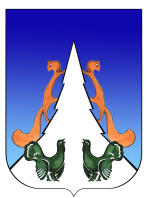 Ханты-Мансийский автономный округ – ЮграСоветский районгородское поселение Агириш         С О В Е Т   Д Е П У Т А Т О ВРешение           «   »                     2023 г.                                                                                                         № Об исполнении бюджета городскогопоселения Агириш за 2022 годВ соответствии с Федеральным законом РФ от 06.10.2003 №131-ФЗ «Об общих принципах организации местного самоуправления в Российской Федерации», Бюджетным Кодексом РФ, Уставом городского поселения Агириш, решением Совета депутатов городского поселения Агириш от 12.12.2012 № 234 «О бюджетном процессе в городском поселении Агириш», учитывая результаты публичных слушаний                                      Совет депутатов городского поселения Агириш решил:1.Утвердить отчет об исполнении бюджета городского поселения Агириш за 2022 год:- по доходам в сумме 49 601 291,67  рублей;- по расходам в сумме 49 962 755,61  рублей;- с превышением расходов над доходами (дефицит бюджета городского поселения Агириш) в сумме 361 463,94  рублей с показателями:- доходы бюджета городского поселения Агириш по кодам классификации доходов бюджетов Российской Федерации за 2022 год согласно приложению № 1;- доходы бюджета городского поселения Агириш по кодам видов доходов, подвидов доходов,  классификации операций сектора государственного управления, относящихся к доходам бюджета за 2022 года согласно приложению № 2;- распределение бюджетных ассигнований по разделам, подразделам, целевым статьям (муниципальным программам городского поселения Агириш и непрограммным направлениям деятельности), группам и подгруппам видов расходов классификации расходов бюджета городского поселения Агириш за 2022 год согласно приложению № 3;- распределение бюджетных ассигнований по целевым статьям (муниципальным программам городского поселения Агириш и непрограммным направлениям деятельности), группам  и подгруппам видов расходов классификации расходов бюджета городского поселения Агириш за 2022 год согласно приложению № 4;- распределение бюджетных ассигнований по разделам и подразделам классификации расходов бюджета городского поселения Агириш за 2022 год согласно приложению № 5;- ведомственная структура расходов бюджета городского поселения Агириш за 22 год согласно приложению № 6;- источники финансирования дефицита бюджета городского поселения Агириш по кодам классификации источников финансирования дефицитов бюджетов Российской Федерации за 2022 год согласно приложению № 7;2. Принять к сведению информацию о численности муниципальных служащих и фактических затратах на их денежное содержание за 2022 год.	3. Принять к сведению информацию о расходовании средств по  резервному фонду  городского поселения Агириш за 2022 год.	4. Настоящее решение вступает в силу с момента официального опубликования в бюллетене «Вестник городского поселения Агириш» и на официальном сайте администрации городского поселения Агириш.Председатель Совета депутатов                                       Глава  городского поселения   Агириш                       городского поселения Агириш________________Т.А.Нестерова                                     ______________________Г.А.КрицынаДата подписания:«   »                    2023 гОтчёт об использовании средств резервного фондагородского поселения Агириш за 2022 годПриложение № 2                      к решению Совета депутатов                       городского поселения Агириш                                              от «  18  »  мая  2023  №  311Состав организационного комитета по проведению публичных слушаний по проекту решения Совета депутатов городского поселения Агириш «Об исполнении бюджета городского поселения Агириш за 2022 год»Председатель организационного комитета:Апатов Максим Андреевич - заместитель главы городского поселения Агириш;Члены организационного комитета:Бялек Татьяна Владимировна – главный начальник отдела по организации деятельностиТроицкая Наталья Петровна - экономист финансово-экономического отдела;Зубарева Татьяна Алексеевна – главный специалист городского хозяйства отдела по организации деятельностиКороткова Светлана Владимировна – Инженер-землеустроитель отдела по организации деятельностиСекретарь организационного комитета:Ударцева Елена Игоревна - главный специалист  муниципальной и кадровой политики отдела по организации деятельности                                                                                                                                                        Приложение № 3                         к Решению Совета депутатов                         городского поселения Агириш                                                                                                                                                        от  «18»  мая  2023  № 311		Порядок приема предложений и замечаний к проекту решения Совета депутатов городского поселения Агириш «Об исполнении бюджета городского поселения Агириш за 2022 год»Предложения и замечания к проекту решения Совета депутатов городского поселения Агириш «Об исполнении бюджета городского поселения Агириш за 2022 год» (далее Проект) предоставляются участниками публичных слушаний:С 19.05.2023 по 28.05.2023 в организационный комитет по проведению публичных слушаний по Проекту (далее оргкомитет);В день публичных слушаний 24.05.2023 по адресу: Ханты-Мансийский автономный округ – Югра, Советский район, п. Агириш, ул. Винницкая, д. 16, здание администрации городского поселения Агириш, во время проведения публичных слушаний в письменной форме или устно.Предложения и замечания к Проекту предоставляются участниками публичных слушаний в оргкомитет одним из способов:В письменной форме лично по адресу: г.п. Агириш, ул. Винницкая, здание администрации городского поселения Агириш, д. 16, 2 этаж, приемная, согласно графику работы по местному времени;В письменной форме на почтовый адрес: 628245, ул. Винницкая, д. 16, п. Агириш, Советский район, Ханты-Мансийский автономный округ – Югра;В форме электронного документа на электронный адрес: agirish@sovrnhmao.ru Предложения или замечания к Проекту предоставляются участниками публичных слушаний с указанием фамилии, имени, отчества (последнее при наличии), даты рождения, адреса места жительства и контактного телефона, а также контактных данных секретаря оргкомитета.Предложения или замечания, поступившие от участников публичных слушаний в оргкомитет, регистрируются секретарем оргкомитета в журнале регистрации предложений и замечаний к Проекту в день их поступления.Основания отказа в приеме предложений и замечаний к Проекту:Предложения и замечания к Проекту поступили с нарушением требований, установленных пунктами 1-3 настоящего Порядка;предложения и замечания к Проекту поступили после окончания публичных слушаний 28.09.2023 года.Участнику публичных слушаний, представившему предложения и замечания к Проекту с нарушениями, указанными в пункте 5 настоящего Порядка, направляется письменный мотивированный отказ в приеме предложений и замечаний к Проекту.                                                                                                                                                        Приложение № 4                         к Решению Совета депутатов                         городского поселения Агириш			                                                                                                              от  « 15  »  мая  2023  № 311Порядок проведения публичных слушаний по проекту решения Совета депутатов городского поселения Агириш «Об исполнении бюджета городского поселения Агириш за 2022 год» 	     1.  Публичные слушания по проекту решения Совета депутатов городского поселения Агириш «Об исполнении бюджета городского поселения Агириш за 2022 год» (далее публичные слушания, Проект соответственно) проводятся  24.05.2023  в 18.00 часов по местному времени по адресу: Ханты-Мансийский автономный округ – Югра, Советский район, п. Агириш, ул. Винницкая, д. 16, здание администрации городского поселения Агириш, зал заседаний.	     2.  Регистрация участников публичных слушаний открывается 24.05.2023   в 17.00 часов по местному времени по адресу: Ханты-Мансийский автономный округ – Югра, Советский район, п. Агириш, ул. Винницкая, д. 16, здание администрации городского поселения Агириш и осуществляется на всем протяжении публичных слушаний.          3.  Для регистрации участником публичных слушаний предъявляется документ, удостоверяющий личность.          4.  При регистрации указывается фамилия, имя, отчество (последнее при наличии), дата рождения, адрес места жительства, контактный телефон участника публичных слушаний.         5. В помещение, указанное в пункте 1 настоящего Порядка, не допускаются лица, не зарегистрированные в качестве участников публичных слушаний.         6.  Председательствующим на публичных слушаниях является председатель организационного комитета (далее оргкомитет) или член оргкомитета, исполняющий его обязанности.         7.  Председательствующий на публичных слушаниях (далее Председательствующий) открывает публичные слушания в день, в месте и время начала, указанные в пункте 1 настоящего Порядка, оглашает Проект, инициатора публичных слушаний, Порядок проведения публичных слушаний.         8.  Председательствующий предоставляет слово в следующем порядке:         1)  представителю инициатора публичных слушаний для подробного разъяснения и обоснования Проекта;         2)  участникам публичных слушаний, внесшим предложения и замечания к Проекту в оргкомитет, зарегистрированных в хронологическом порядке в журнале регистрации предложений и замечаний к Проекту;         3)  участникам публичных слушаний, внесшим предложения и замечания к Проекту, во время проведения публичных слушаний в порядке очередности поступления предложений и замечаний к Проекту;         4)   всем желающим участникам публичных слушаний;         5)  лицам, приглашенным к участию в публичных слушаниях в качестве экспертов (далее эксперты), для оглашения предложений, замечаний и рекомендаций к Проекту (при необходимости);         6)  членам оргкомитета (при необходимости).         9.  Время выступления устанавливается:         1)   для представителя инициатора публичных слушаний - не более 10 минут;         2)   для участника публичных слушаний - не более 5 минут;         3)  для эксперта - не более 10 минут;         4)  для членов оргкомитета - не более 5 минут.        10.  Участники публичных слушаний выступают на публичных слушаниях, отвечают на реплики и задают вопросы только с разрешения председательствующего.        11.  Участник публичных слушаний, выступающий на публичных слушаниях, перед началом выступления громко и четко называет свою фамилию, имя, отчество (последнее при наличии), при необходимости должность и статус, в котором они присутствуют на публичных слушаниях.         12. Выступления участников публичных слушаний допускаются только по Проекту, иным вопросам, связанным с проведением публичных слушаний.         13.  Участники публичных слушаний вправе использовать в своём выступлении вспомогательные материалы.         14.  Участник публичных слушаний, выступающий на публичных слушаниях, не вправе употреблять в своем выступлении грубые, оскорбительные выражения, наносящие вред чести и достоинству, деловой репутации участникам публичных слушаний, призывать к незаконным действиям, использовать заведомо ложную информацию, допускать необоснованные обвинения в чей-либо адрес.          15.  Председательствующий задает вопросы выступающим участникам публичных слушаний, дает возможность участникам публичных слушаний, членам оргкомитета задать уточняющие вопросы по позиции и (или) аргументам выступающего и дополнительное время для ответов на вопросы и пояснения.         16.  Председательствующий организует прения по Проекту, предложениям и замечаниям, поступившим от участников публичных слушаний, и определяет их время.         17.  Если предложение или замечание участника публичных слушаний по Проекту противоречит федеральному законодательству, законодательству Ханты-Мансийского автономного округа - Югры, Уставу Советского района или не относится по существу к Проекту - такое предложение или замечание участника публичных слушаний снимается с обсуждения председательствующим на публичных слушаниях.         18.  Участники публичных слушаний не вправе препятствовать проведению публичных слушаний.         19.  Председательствующий обеспечивает порядок на публичных слушаниях.         20.  В случае нарушения Порядка проведения публичных слушаний председательствующий обязан принять меры к пресечению таких нарушений.         21.  Лица, не соблюдающие Порядок проведения публичных слушаний, могут быть удалены из помещения, указанного в пункте 1 настоящего Порядка, по' решению председательствующего.         22.  При проведении публичных слушаний ведется протокол и при необходимости аудио - и/или видеозапись публичных слушаний.         23.  Оргкомитетом при наличии технической возможности может быть организована прямая трансляция публичных слушаний на официальном сайте городского поселения Агириш в информационно-телекоммуникационной сети «Интернет».         24.  Председательствующий закрывает публичные слушания.Городское поселение АгиришАДМИНИСТРАЦИЯ ПОСТАНОВЛЕНИЕ«18»   мая   2023г. 		        						              № 166/НПАО внесении изменений в постановление администрации городского поселения Агириш от 13.03.2020   № 56/НПА «Об утверждении стандарта внутреннего муниципального финансового контроля «Принципы контрольной деятельности органов внутреннего муниципального финансового контроля»                  В соответствии со статьей 269.2 Бюджетного кодекса Российской Федерации, постановлением Правительства РФ от 06.02.2020  № 95 «Об утверждении  федерального стандарта внутреннего государственного (муниципального) финансового контроля «Принципы контрольной деятельности органов внутреннего государственного (муниципального) финансового контроля»,  Уставом городского поселения Агириш, постановляю:1. Внести в постановление администрации городского поселения Агириш от 13.03.2020 № 56/НПА «Об утверждении  стандарта внутреннего муниципального финансового контроля «Принципы контрольной деятельности органов внутреннего муниципального финансового контроля»  следующие изменения:1.1. В Приложении :1.1.1. В абзаце 1 пункте 1 раздела 1 слово «Федеральный» заменить словом «Муниципальный».2. Опубликовать настоящее постановление в бюллетене «Вестник городского поселения Агириш» и разместить на официальном сайте администрации городского поселения Агириш.3. Настоящее постановление вступает в силу с момента официального опубликования.4. Контроль исполнения настоящего постановления возлагаю на заместителя главы городского поселения Агириш.Глава городского поселения Агириш                                                                Г.А.КрицынаСоглашениео предоставлении иных межбюджетных трансфертов бюджету городского поселения Агиришг. Советский										18.05.2023г.Администрация Советского района, именуемая далее - Администрация района, в лице главы Советского района Буренкова Евгения Ивановича, действующего на основании Устава Советского района, и администрация городского поселения Агириш, именуемая далее - Администрация поселения, в лице главы городского поселения Агириш Крицыной Галины Анатольевны, действующей на основании Устава городского поселения Агириш, совместно именуемые Стороны, руководствуясь Бюджетным кодексом Российской Федерации,  Федеральным законом от 06.10.2003 № 131-ФЗ «Об общих принципах организации местного самоуправления в Российской Федерации», решением Думы Советского района от 26.10.2018 № 227/НПА «Об утверждении Порядка предоставления межбюджетных трансфертов из бюджета Советского района», решением Думы Советского района от 26.12.2022  № 139  «О бюджете Советского района на 2023 год и на плановый период 2024 и 2025 годов», муниципальной программой «Развитие культуры в Советском районе», утвержденной постановлением администрации Советского района от 29.10.2018 № 2345, постановлением администрации Советского района от 18.05.2023 № 752 «О предоставлении иных межбюджетных трансфертов», заключили настоящее соглашение о нижеследующем:Предметом настоящего соглашения является предоставление бюджету городского поселения Агириш иных межбюджетных трансфертов на обеспечение социально - значимых расходов в целях достижения показателя средней заработной платы работников муниципальных учреждений культуры (расходы на заработную плату, начисления на выплаты по оплате труда) в рамках реализации муниципальной программы «Развитие культуры в Советском районе», утвержденной постановлением администрации Советского района от 29.10.2018 № 2325 (далее иные межбюджетные трансферты).Иные межбюджетные трансферты предоставляются в размере 996 000 (Девятьсот девяносто шесть тысяч) рублей 00 копеек.Иные межбюджетные трансферты, необходимые для реализации настоящего соглашения Администрацией поселения, расходуются исключительно в соответствии с целевым назначением.Иные межбюджетные трансферты, использованные не по целевому назначению, либо неиспользованные, подлежат возврату в бюджет Советского района в течение первых 15 рабочих дней 2024 года.Настоящее соглашение вступает в силу после его официального опубликования (обнародования) Сторонами, но не ранее вступления в силу решения Думы Советского района «О внесении изменений и дополнений в решение Думы Советского района от 26.12.2022  № 139 «О бюджете Советского района на 2023 год и на плановый период 2024 и 2025 годов», предусматривающего предоставление иных межбюджетных трансфертов, и действует до полного исполнения Сторонами взятых на себя обязательств.Настоящее соглашение составлено в двух экземплярах, имеющих одинаковую юридическую силу. Все изменения и дополнения к настоящему соглашению действительны лишь в том случае, если они оформлены в письменной форме и подписаны Сторонами.Подписи сторон:Глава 	Советского района					Глава городского поселенияЕ.И. Буренков						Агириш Г.А. Крицына«Вестник городского поселения Агириш»                              Бюллетень является официальным источником опубликования нормативныхГлавный редактор : Ударцева Е.И.                                             правовых  актов органов местного самоуправления г.п. Агириш Учредитель: Администрация городского поселения Агириш                    (Тюменская обл., Советский р-он, г.п. Агириш, ул.Винницкая, 16)                                                                                Телефон: 8(34675) 41-0-79   факс: 8(34675) 41-2-33     Организатор аукционаАдминистрация городского поселения Агириш Управление муниципальной собственностиКонтактное лицо: Короткова Светлана Владимировна, Тел: 8 34675 (41512), e-mail: agirish@sovrnhmao.ruОснования        дляпроведения аукциона Постановление от 17.05.2023 №163 «О проведении аукциона  в электронной форме на право заключения договоров аренды земельных участков»Сайты, на которых  размещено извещение о проведении аукциона-официальный сайт Российской Федерации в информационно-телекоммуникационной сети Интернет для размещении информации о проведении торгов (ГИС Торги) www.torgi.gov.ru-официальный сайт Администрации городского поселения Агириш в сети Интернет agirish@sovrnhmao.ru -электронная площадка АО «Сбербанк – АСТ», размещенная на сайте: http://utp.sberbank-ast.ru в сети ИнтернетПорядок проведения аукционаСогласно аукционной документации, являющейся неотъемлемой частью настоящего извещения.Место, дата и время проведения аукциона Указанное в настоящем извещении время  - серверное время электронной площадки (МОСКОВСКОЕ UTC +2).Аукцион в электронной форме  (открытый по составу участников и по форме подачи предложений) состоится: 19.06.2023 в 10-00 ч.Место проведения аукциона: электронная площадка АО «Сбербанк – АСТ», размещенная на сайте: http://utp.sberbank-ast.ru в сети Интернет (торговая секция «Приватизация, аренда и продажа прав»).Предмет аукциона Право на заключение договора аренды земельного участка.Сведения  о   местополо-жении  и  площади   зе-мельного  участкаЗемельный участок с кадастровым номером 86:09:0801001:939, площадью 13000 м2, расположенного по адресу: Российская Федерация, Ханты-Мансийский автономный округ – Югра, Советский район, пгт. Агириш, в районе железной дорогиРазрешенное   использо-вание    земельного участка под размещение производственной базыПринадлежность земель-ного участка к опреде-ленной категории земельЗемли населенных пунктовПрава на земельный участокОтсутствуют; земельный участок, государственная собственность на который не разграничена.Наличие обременений и ограничений земельного участка Земельный участок расположен в границах коммунально- производственной зоны.Максимально и (или)  минимально допустимые параметры разрешенно-го строительства объек-та   капитального  строи-тельстваПараметры застройки: строительство осуществлять в соответствии с действующими Правилами землепользования и застройки городского поселения Агириш (утверждены постановлением администрации пгт. Агириш от 22.10.2022 № 300/НПА Информация  о возмож-ности подключения (технологического присоединения)   объекта капитального строи-тельства   к   сетям инженерно-технического обеспечения   (за исключением  сетей электроснабжения)Строительство объекта осуществлять с соблюдением охранных зон существующих сетей инженерно-технического обеспечения, Начальная        цена предмета       аукциона  (размер    ежегодной арендной     платы) 104829,40 руб. Размер     задатка                  (20%  от начальной цены предмета   аукциона)20965,89 руб.«Шаг        аукциона»                   (3%    начальной    цены предмета    аукциона)3144,88 руб.Адрес места приема и порядок подачи заявок на участие в аукционе.Подача заявки на участие в аукционе в электронной форме осуществляется только посредствам интерфейса универсальной торговой платформы АО «Сбербанк – АСТ» торговой секции «Приватизация, аренда и продажа прав» из личного кабинета претендента.Порядок и условия подачи, приема  заявок на участие в аукционе в электронной форме, а также перечень документов которые должны быть приложены в заявке, изложены в аукционной документации, являющейся неотъемлемой частью настоящего извещения.Указанное в настоящем извещении время  - серверное время электронной площадки (МОСКОВСКОЕ UTC +2).Дата и время начала приема заявок на участие в аукционе: 19.05.2023  в 10-00 ч.Дата окончания приема заявок на участие в аукционе: 15.06.2023  в 15-00 ч.Дата рассмотрения заявок на участие в аукционе (определения участников аукциона) – 16.06.2023.Срок    и    порядок внесения   задатка, реквизиты   счета   для перечисления   задаткаПорядок внесения и возврата задатка на участие в аукционе в электронной форме изложены в аукционной документации, являющейся неотъемлемой частью настоящего извещения.Перечисление задатка для участия в аукционе и возврат задатка осуществляются с учетом особенностей, установленных регламентом торговой площадки на реквизиты Оператора и блокируется им.Претендент осуществляет перечисление денежных средств в сумме задатка на реквизиты оператора электронной площадки:Получатель платежа: АО «Сбербанк-АСТ» Банковские реквизиты: ПАО «Сбербанк России» г. МоскваБИК 044525225 Номер  счета банка получателя средств: 40702810300020038047 Номер счета получателя: 30101810400000000225ИНН 7707308480   КПП 770401001Назначение платежа: «Перечисление денежных средств в качестве задатка, ИНН плательщика. НДС не облагается».Задаток на участие в аукционе в электронной форме должен быть внесен Заявителем на реквизиты Оператора не позднее даты  и времени окончания приема заявок на участие в аукционе.Срок   аренды земельного   участка  5 лет Дополнительные сведенияГраницы земельного участка внесены в Единый государственный реестр недвижимости. Вынос границ земельного участка на местности осуществляется арендатором за свой счет и своими силами (организатором аукциона выдается выписка о земельном участке из ЕГРН).Арендная плата, произведенная (внесенная) в течение года с даты заключения договора, арендатору не возвращается независимо от даты расторжения договора аренды земельного участка.Организатор аукционаАдминистрация городского поселения Агириш Управление муниципальной собственностиКонтактное лицо: Короткова Светлана Владимировна, Тел: 8 34675 (41512), e-mail: agirish@sovrnhmao.ruОснования        дляпроведения аукциона Постановление от 17.05.2023 №163 «О проведении аукциона  в электронной форме на право заключения договоров аренды земельных участков»Сайты, на которых  размещено извещение о проведении аукциона-официальный сайт Российской Федерации в информационно-телекоммуникационной сети Интернет для размещении информации о проведении торгов (ГИС Торги) www.torgi.gov.ru-официальный сайт Администрации городского поселения Агириш в сети Интернет agirish@sovrnhmao.ru -электронная площадка АО «Сбербанк – АСТ», размещенная на сайте: http://utp.sberbank-ast.ru в сети ИнтернетПорядок проведения аукционаСогласно аукционной документации, являющейся неотъемлемой частью настоящего извещения.Место, дата и время проведения аукциона Указанное в настоящем извещении время  - серверное время электронной площадки (МОСКОВСКОЕ UTC +2).Аукцион в электронной форме  (открытый по составу участников и по форме подачи предложений) состоится: 19.06.2023 в 12-00 ч.Место проведения аукциона: электронная площадка АО «Сбербанк – АСТ», размещенная на сайте: http://utp.sberbank-ast.ru в сети Интернет (торговая секция «Приватизация, аренда и продажа прав»).Предмет аукциона Право на заключение договора аренды земельного участка.Сведения  о   местополо-жении  и  площади   зе-мельного  участкаЗемельный участок с кадастровым номером 86:09:0801002:2536, площадью 14703 м2, расположенного по адресу: Российская Федерация, Ханты-Мансийский автономный округ – Югра, Советский район, пгт. Агириш, промышленная зонаРазрешенное   использо-вание    земельного участка Заготовка древесиныПринадлежность земель-ного участка к опреде-ленной категории земельЗемли населенных пунктовПрава на земельный участокОтсутствуют; земельный участок, государственная собственность на который не разграничена.Наличие обременений и ограничений земельного участка Земельный участок расположен в границах коммунально- производственной зоны.Максимально и (или)  минимально допустимые параметры разрешенно-го строительства объек-та   капитального  строи-тельстваПараметры застройки: строительство осуществлять в соответствии с действующими Правилами землепользования и застройки городского поселения Агириш (утверждены постановлением администрации пгт. Агириш от 22.10.2022 № 300/НПА Информация  о возмож-ности подключения (технологического присоединения)   объекта капитального строи-тельства   к   сетям инженерно-технического обеспечения   (за исключением  сетей электроснабжения)Строительство объекта осуществлять с соблюдением охранных зон существующих сетей инженерно-технического обеспечения, Начальная        цена предмета       аукциона  (размер    ежегодной арендной     платы) 96407,57 руб. Размер     задатка                  (20%  от начальной цены предмета   аукциона)19281,57 руб.«Шаг        аукциона»                   (3%    начальной    цены предмета    аукциона)2892,23 руб.Адрес места приема и порядок подачи заявок на участие в аукционе.Подача заявки на участие в аукционе в электронной форме осуществляется только посредствам интерфейса универсальной торговой платформы АО «Сбербанк – АСТ» торговой секции «Приватизация, аренда и продажа прав» из личного кабинета претендента.Порядок и условия подачи, приема  заявок на участие в аукционе в электронной форме, а также перечень документов которые должны быть приложены в заявке, изложены в аукционной документации, являющейся неотъемлемой частью настоящего извещения.Указанное в настоящем извещении время  - серверное время электронной площадки (МОСКОВСКОЕ UTC +2).Дата и время начала приема заявок на участие в аукционе: 19.05.2023  в 10-00 ч.Дата окончания приема заявок на участие в аукционе: 15.06.2023  в 15-00 ч.Дата рассмотрения заявок на участие в аукционе (определения участников аукциона) – 16.06.2023.Срок    и    порядок внесения   задатка, реквизиты   счета   для перечисления   задаткаПорядок внесения и возврата задатка на участие в аукционе в электронной форме изложены в аукционной документации, являющейся неотъемлемой частью настоящего извещения.Перечисление задатка для участия в аукционе и возврат задатка осуществляются с учетом особенностей, установленных регламентом торговой площадки на реквизиты Оператора и блокируется им.Претендент осуществляет перечисление денежных средств в сумме задатка на реквизиты оператора электронной площадки:Получатель платежа: АО «Сбербанк-АСТ» Банковские реквизиты: ПАО «Сбербанк России» г. МоскваБИК 044525225 Номер  счета банка получателя средств: 40702810300020038047 Номер счета получателя: 30101810400000000225ИНН 7707308480   КПП 770401001Назначение платежа: «Перечисление денежных средств в качестве задатка, ИНН плательщика. НДС не облагается».Задаток на участие в аукционе в электронной форме должен быть внесен Заявителем на реквизиты Оператора не позднее даты  и времени окончания приема заявок на участие в аукционе.Срок   аренды земельного   участка  5 лет Дополнительные сведенияГраницы земельного участка внесены в Единый государственный реестр недвижимости. Вынос границ земельного участка на местности осуществляется арендатором за свой счет и своими силами (организатором аукциона выдается выписка о земельном участке из ЕГРН).Арендная плата, произведенная (внесенная) в течение года с даты заключения договора, арендатору не возвращается независимо от даты расторжения договора аренды земельного участка.Председатель Совета депутатовгородского поселении Агириш_________________Т.А.Нестерова    Глава городского поселения    Агириш     _________________Г.А.Крицына          ПРОЕКТ                                                                 Приложение № 1                                                                 Приложение № 1к решению Совета депутатовк решению Совета депутатов городского поселения Агириш от "  " апреля 2023 года  №  от "  " апреля 2023 года  № Доходы бюджета  городского  поселения  Агириш                                                                                                                                                                                          по кодам классификации доходов бюджетов Российской Федерации за 2022 годДоходы бюджета  городского  поселения  Агириш                                                                                                                                                                                          по кодам классификации доходов бюджетов Российской Федерации за 2022 годДоходы бюджета  городского  поселения  Агириш                                                                                                                                                                                          по кодам классификации доходов бюджетов Российской Федерации за 2022 годДоходы бюджета  городского  поселения  Агириш                                                                                                                                                                                          по кодам классификации доходов бюджетов Российской Федерации за 2022 год(рублей)Код бюджетной классификацииКод бюджетной классификацииНаименование показателяИсполненоадминистратора поступленийдоходов бюджетаНаименование показателяИсполнено100Управление Федерального казначейства по Ханты-Мансийскому автономному округу – Югре2 927 339,761001 03 02231 01 0000 110Доходы от уплаты акцизов на дизельное топливо, подлежащие распределению между бюджетами субъектов Российской Федерации и местными бюджетами с учетом установленных дифференцированных нормативов отчислений в местные бюджеты (по нормативам, установленным Федеральным законом о федеральном бюджете в целях формирования дорожных фондов субъектов Российской Федерации)      1 467 496,03   1001 03 02241 01 0000 110Доходы от уплаты акцизов на моторные масла для дизельных и (или) карбюраторных (инжекторных) двигателей, подлежащие распределению между бюджетами субъектов Российской Федерации и местными бюджетами с учетом установленных дифференцированных нормативов отчислений в местные бюджеты (по нормативам, установленным Федеральным законом о федеральном бюджете в целях формирования дорожных фондов субъектов Российской Федерации)             7 926,77   1001 03 02251 01 0000 110Доходы от уплаты акцизов на автомобильный бензин, подлежащие распределению между бюджетами субъектов Российской Федерации и местными бюджетами с учетом установленных дифференцированных нормативов отчислений в местные бюджеты (по нормативам, установленным Федеральным законом о федеральном бюджете в целях формирования дорожных фондов субъектов Российской Федерации)      1 620 281,36   1001 03 02261 01 0000 110Доходы от уплаты акцизов на прямогонный бензин, подлежащие распределению между бюджетами субъектов Российской Федерации и местными бюджетами с учетом установленных дифференцированных нормативов отчислений в местные бюджеты (по нормативам, установленным Федеральным законом о федеральном бюджете в целях формирования дорожных фондов субъектов Российской Федерации)-        168 364,40   182Управление  Федеральной  налоговой  службы  по  Ханты - Мансийскому    автономному  округу - Югре   7 247 434,52   1821 01 02010 01 0000 110Налог на доходы физических лиц с доходов, источником которых является налоговый агент, за исключением доходов, в отношении которых исчисление и уплата налога осуществляются в соответствии со статьями 227, 227.1 и 228 Налогового кодекса Российской Федерации      5 569 173,28   1821 01 02020 01 0000 110Налог на доходы физических лиц с доходов, полученных от осуществления деятельности физическими лицами, зарегистрированными в качестве индивидуальных предпринимателей, нотариусов, занимающихся частной практикой, адвокатов, учредивших адвокатские кабинеты, и других лиц, занимающихся частной практикой в соответствии со статьей 227 Налогового кодекса Российской Федерации                826,80   1821 01 02030 01 0000 110Налог на доходы физических лиц с доходов, полученных физическими лицами в соответствии со статьей 228 Налогового кодекса Российской Федерации                434,52   1821 05 03010 01 0000 110  Единый сельскохозяйственный  налог             1 134,25   1821 06 01030 13 0000 110Налог на имущество физических лиц, взимаемый по ставкам, применяемым к объектам налогообложения, расположенным в границах городских поселений      1 053 152,36   1821 06 04011 02 0000 110Транспортный налог с организаций              6 883,87   1821 06 04012 02 0000 110Транспортный налог с физических лиц         103 308,82   1821 06 06033 13 0000 110Земельный налог с организаций, обладающих земельным участком, расположенным в границах  городских  поселений         156 005,87   1821 06 06043 13 0000 110Земельный налог с физических лиц, обладающих земельным участком, расположенным в границах  городских  поселений         356 514,75   650Администрация городского поселения Агириш 39 426 517,39   6501 08 04020 01 0000 110Государственная пошлина за совершение нотариальных действий должностными лицами органов местного самоуправления, уполномоченными в соответствии с законодательными актами Российской Федерации на совершение нотариальных действий           14 800,00   6501 11 05013 13 0000 120Доходы, получаемые в виде арендной платы за земельные участки, государственная собственность на которые не разграничена и которые расположены в границах городских поселений, а также средства от продажи права на заключение договоров аренды указанных земельных участков      1 852 188,72   6501 11 09045 13 0000 120Прочие поступления от использования имущества, находящегося в собственности городских поселений (за исключением имущества муниципальных бюджетных и автономных учреждений, а также имущества муниципальных унитарных предприятий, в том числе казенных)      1 313 906,68   6501 14 06013 13 0000 430Доходы от продажи земельных участков, государственная собственность на которые не разграничена и которые расположены в границах городских поселений46 203,06 6501 16 02010 02 0000 140Административные штрафы, установленные главой 9 Кодекса Российской Федерации об административных правонарушениях, за административные правонарушения в промышленности, строительстве и энергетике, налагаемые должностными лицами органов исполнительной власти субъектов Российской Федерации, учреждениями субъектов Российской Федерации5 000,00 6502 02 15001 13 0000 150Дотации бюджетам городских поселений на выравнивание бюджетной обеспеченности    10 392 731,00   650202 30024 13 0000 150Субвенции бюджетам городских поселений на выполнение передаваемых полномочий субъектов Российской Федерации           49 061,02   6502 02 35118 13 0000 150Субвенции бюджетам городских поселений на осуществление первичного воинского учета на территориях, где отсутствуют военные комиссариаты         523 500,00   6502 02 35930 13 0000 150Субвенции бюджетам городских поселений на государственную регистрацию актов гражданского состояния           13 159,30   6502 02 49999 13 0000 150Прочие межбюджетные трансферты, передаваемые бюджетам городских поселений    25 215 967,61                                                                                        Приложение № 2                                                                                     Приложение № 2                                                                                                         к решению Совета депутатов                                                                                                         к решению Совета депутатов                                                                                                            городского поселения Агириш                                                                                                             городского поселения Агириш от "   " апреля 2023  № от "   " апреля 2023  № Доходы  бюджета  городского  поселения  Агириш по кодам видов доходов, подвидов доходов, классификации операций сектора государственного управления, относящихся к доходам бюджета за 2022 годДоходы  бюджета  городского  поселения  Агириш по кодам видов доходов, подвидов доходов, классификации операций сектора государственного управления, относящихся к доходам бюджета за 2022 год(рублей)Код бюджетной классификации Российской ФедерацииНаименование кодов видов доходовИсполненоКод бюджетной классификации Российской ФедерацииНаименование кодов видов доходовИсполнено1231 00 00000 00 0000 000НАЛОГОВЫЕ И НЕНАЛОГОВЫЕ ДОХОДЫ13 406 872,741 01 00000 00 0000 000НАЛОГИ НА ПРИБЫЛЬ, ДОХОДЫ5 570 434,601 01 02000 01 0000 110Налог на доходы физических лиц 5 570 434,601 01 02010 01 0000 110Налог на доходы физических лиц с доходов, источником которых является налоговый агент, за исключением доходов, в отношении которых исчисление и уплата налога осуществляются в соответствии со статьями 227, 227.1 и 228 Налогового кодекса Российской Федерации  5 569 173,28   1 01 02020 01 0000 110Налог на доходы физических лиц с доходов, полученных от осуществления деятельности физическими лицами, зарегистрированными в качестве индивидуальных предпринимателей, нотариусов, занимающихся частной практикой, адвокатов, учредивших адвокатские кабинеты, и других лиц, занимающихся частной практикой в соответствии со статьей 227 Налогового кодекса Российской Федерации            826,80   1 01 02030 01 0000 110Налог на доходы физических лиц с доходов, полученных физическими лицами в соответствии со статьей 228 Налогового кодекса Российской Федерации            434,52   103 00000 00 0000 000НАЛОГИ НА ТОВАРЫ (РАБОТЫ, УСЛУГИ), РЕАЛИЗУЕМЫЕ НА ТЕРРИТОРИИ РОССИЙСКОЙ ФЕДЕРАЦИИ2 927 339,76103 02000 01 0000 110Акцизы по подакцизным товарам (продукции), производимым на территории Российской Федерации2 927 339,76103 02231 01 0000 110Доходы от уплаты акцизов на дизельное топливо, подлежащие распределению между бюджетами субъектов Российской Федерации и местными бюджетами с учетом установленных дифференцированных нормативов отчислений в местные бюджеты (по нормативам, установленным Федеральным законом о федеральном бюджете в целях формирования дорожных фондов субъектов Российской Федерации)1 467 496,03103 02241 01 0000 110Доходы от уплаты акцизов на моторные масла для дизельных и (или) карбюраторных (инжекторных) двигателей, подлежащие распределению между бюджетами субъектов Российской Федерации и местными бюджетами с учетом установленных дифференцированных нормативов отчислений в местные бюджеты (по нормативам, установленным Федеральным законом о федеральном бюджете в целях формирования дорожных фондов субъектов Российской Федерации)7 926,77103 02251 01 0000 110Доходы от уплаты акцизов на автомобильный бензин, подлежащие распределению между бюджетами субъектов Российской Федерации и местными бюджетами с учетом установленных дифференцированных нормативов отчислений в местные бюджеты (по нормативам, установленным Федеральным законом о федеральном бюджете в целях формирования дорожных фондов субъектов Российской Федерации)1 620 281,36103 02261 01 0000 110Доходы от уплаты акцизов на прямогонный бензин, подлежащие распределению между бюджетами субъектов Российской Федерации и местными бюджетами с учетом установленных дифференцированных нормативов отчислений в местные бюджеты (по нормативам, установленным Федеральным законом о федеральном бюджете в целях формирования дорожных фондов субъектов Российской Федерации)-168 364,401 05 00000 00 0000 000  НАЛОГИ НА СОВОКУПНЫЙ ДОХОД1 134,251 05 03000 01 0000 110  Единый сельскохозяйственный  налог1 134,251 05 03010 01 0000 110  Единый сельскохозяйственный  налог1 134,251 06 00000 00 0000 000  НАЛОГИ НА ИМУЩЕСТВО1 675 865,671 06 01000 00 0000 110Налог на имущество физических лиц1 053 152,361 06 01030 13 0000 110Налог на имущество физических лиц, взимаемый по ставкам, применяемым к объектам налогообложения, расположенным в границах городских поселений1 053 152,361 06 04000 02 0000 110Транспортный налог110 192,691 06 04011 02 0000 110Транспортный налог с организаций6 883,871 06 04012 02 0000 110Транспортный налог с физических лиц103 308,821 06 06000 00 0000 110Земельный налог512 520,621 06 06033 13 0000 110Земельный налог с организаций, обладающих земельным участком, расположенным в границах городских  поселений156 005,871 06 06043 13 0000 110Земельный налог с физических лиц, обладающих земельным участком, расположенным в границах  городских  поселений356 514,751 08 00000 00 0000 000ГОСУДАРСТВЕННАЯ ПОШЛИНА14 800,001 08 04020 01 0000 110Государственная пошлина за совершение нотариальных действий должностными лицами органов местного самоуправления, уполномоченными в соответствии с законодательными актами Российской Федерации на совершение нотариальных действий14 800,001 11 00000 00 0000 000ДОХОДЫ ОТ ИСПОЛЬЗОВАНИЯ ИМУЩЕСТВА, НАХОДЯЩЕГОСЯ В ГОСУДАРСТВЕННОЙ И МУНИЦИПАЛЬНОЙ СОБСТВЕННОСТИ3 166 095,401 11 05013 13 0000 120Доходы, получаемые в виде арендной платы за земельные участки, государственная собственность на которые не разграничена и которые расположены в границах городских поселений, а также средства от продажи права на заключение договоров аренды указанных земельных участков1 852 188,721 11 09045 13 0000 120Прочие поступления от использования имущества, находящегося в собственности городских поселений (за исключением имущества муниципальных бюджетных и автономных учреждений, а также имущества муниципальных унитарных предприятий, в том числе казенных)1 313 906,681 14 00000 00 0000 000ДОХОДЫ ОТ ПРОДАЖИ МАТЕРИАЛЬНЫХ И НЕМАТЕРИАЛЬНЫХ АКТИВОВ46 203,061 14 06013 13 0000 430Доходы от продажи земельных участков, государственная собственность на которые не разграничена и которые расположены в границах городских поселений46 203,061 16 00000 00 0000 000ШТРАФЫ, САНКЦИИ, ВОЗМЕЩЕНИЕ УЩЕРБА5 000,001 16 02010 02 0000 140Административные штрафы, установленные главой 9 Кодекса Российской Федерации об административных правонарушениях, за административные правонарушения в промышленности, строительстве и энергетике, налагаемые должностными лицами органов исполнительной власти субъектов Российской Федерации, учреждениями субъектов Российской Федерации5 000,002 00 00000 00 0000 000БЕЗВОЗМЕЗДНЫЕ ПОСТУПЛЕНИЯ 36 194 418,932 02 00000 00 0000 000БЕЗВОЗМЕЗДНЫЕ ПОСТУПЛЕНИЯ ОТ ДРУГИХ БЮДЖЕТОВ БЮДЖЕТНОЙ СИСТЕМЫ РОССИЙСКОЙ ФЕДЕРАЦИИ36 194 418,932 02 10000 00 0000 150Дотации бюджетам бюджетной системы Российской Федерации10 392 731,002 02 15001 13 0000 150Дотации бюджетам городских поселений на выравнивание бюджетной обеспеченности10 392 731,002 02 30000 00 0000 150Субвенции бюджетам бюджетной системы Российской Федерации585 720,322 02 30024 13 0000 150Субвенции бюджетам городских поселений на выполнение передаваемых полномочий субъектов Российской Федерации49 061,022 02 35118 13 0000 150Субвенции бюджетам городских поселений на осуществление первичного воинского учета на территориях, где отсутствуют военные комиссариаты523 500,002 02 35930 13 0000 150Субвенции бюджетам городских поселений на государственную регистрацию актов гражданского состояния13 159,302 02 40000 00 0000 150Иные межбюджетные трансферты25 215 967,612 02 49999 13 0000 150Прочие  межбюджетные  трансферты,  передаваемые  бюджетам  городских поселений25 215 967,61Всего49 601 291,67Приложение  № 3к Решению Совета депутатов городского поселения Агириш от  "      " апреля 2023 № от  "      " апреля 2023 № от  "      " апреля 2023 №  Распределение  бюджетных ассигнований по разделам, подразделам, целевым статьям (муниципальным программам городского поселения Агириш и непрограммным направлениям деятельности), группам и подгруппам видов расходов классификации расходов бюджета городского поселения Агириш за 2022 год Распределение  бюджетных ассигнований по разделам, подразделам, целевым статьям (муниципальным программам городского поселения Агириш и непрограммным направлениям деятельности), группам и подгруппам видов расходов классификации расходов бюджета городского поселения Агириш за 2022 год Распределение  бюджетных ассигнований по разделам, подразделам, целевым статьям (муниципальным программам городского поселения Агириш и непрограммным направлениям деятельности), группам и подгруппам видов расходов классификации расходов бюджета городского поселения Агириш за 2022 год Распределение  бюджетных ассигнований по разделам, подразделам, целевым статьям (муниципальным программам городского поселения Агириш и непрограммным направлениям деятельности), группам и подгруппам видов расходов классификации расходов бюджета городского поселения Агириш за 2022 год Распределение  бюджетных ассигнований по разделам, подразделам, целевым статьям (муниципальным программам городского поселения Агириш и непрограммным направлениям деятельности), группам и подгруппам видов расходов классификации расходов бюджета городского поселения Агириш за 2022 год Распределение  бюджетных ассигнований по разделам, подразделам, целевым статьям (муниципальным программам городского поселения Агириш и непрограммным направлениям деятельности), группам и подгруппам видов расходов классификации расходов бюджета городского поселения Агириш за 2022 год(рублей)Наименование показателяРзПрЦСРВРИсполнено123456Общегосударственные вопросы0 115 126 568,24Функционирование высшего должностного лица субъекта Российской Федерации и муниципального образования0 10 21 666 787,42Муниципальная программа «Обеспечение деятельности органов местного самоуправления городского поселения Агириш»0 10 201 0 00 000001 666 787,42Основное мероприятие "Обеспечение функций органов местного самоуправления"0 10 201 0 01 000001 666 787,42Глава муниципального образования0 10 201 0 01 020301 666 787,42Расходы на выплаты персоналу в целях обеспечения выполнения функций государственными (муниципальными) органами, казенными учреждениями, органами управления государственными внебюджетными фондами0 10 201 0 01 020301001 666 787,42Расходы на выплаты персоналу государственных (муниципальных) органов0 10 201 0 01 020301201 666 787,42Функционирование Правительства Российской Федерации, высших исполнительных органов государственной власти субъектов Российской Федерации, местных администраций010 49 391 005,95Муниципальная программа «Обеспечение деятельности органов местного самоуправления городского поселения Агириш»0 10 401 0 00 000009 391 005,95Основное мероприятие "Обеспечение функций органов местного самоуправления"0 10 401 0 01 000009 391 005,95Расходы на обеспечение функций органов местного самоуправления0 10 401 0 01 020406 318 805,95Расходы на выплаты персоналу в целях обеспечения выполнения функций государственными (муниципальными) органами, казенными учреждениями, органами управления государственными внебюджетными фондами0 10 401 0 01 020401006 094 708,29Расходы на выплаты персоналу государственных (муниципальных) органов0 10 401 0 01 020401206 094 708,29Закупка товаров, работ и услуг для обеспечения государственных (муниципальных) нужд0 10 401 0 01 02040200199 097,66Иные закупки товаров, работ и услуг для обеспечения государственных (муниципальных) нужд0 10 401 0 01 02040240199 097,66Иные бюджетные ассигнования0 10 401 0 01 0204080025 000,00Уплата налогов, сборов и иных платежей0 10 401 0 01 0204085025 000,00На обеспечение сбалансированности бюджетов поселений0 10 401 0 01 206003 072 200,00На обеспечение социально-значимых расходов0 10 401 0 01 206313 072 200,00Расходы на выплаты персоналу в целях обеспечения выполнения функций государственными (муниципальными) органами, казенными учреждениями, органами управления государственными внебюджетными фондами0 10 401 0 01 206311003 072 200,00Расходы на выплаты персоналу государственных (муниципальных) органов0 10 401 0 01 206311203 072 200,00Другие общегосударственные вопросы01134 068 774,87Муниципальная программа «Управление муниципальными финансами  городского поселения Агириш"011302 0 00 0000060 000,00Подпрограмма "Создание условий для эффективного и ответственного управления муниципальными финансами, повышения устойчивости местного бюджета городского поселения Агириш"011302 2 00 0000060 000,00Основное мероприятие "Поддержка мер по обеспечению сбалансированности местного бюджета"011302 2 01 0000060 000,00Реализация мероприятий011302 2 01 9999060 000,00Межбюджетные трансферты011302 2 01 9999050060 000,00Иные межбюджетные трансферты011302 2 01 9999054060 000,00Муниципальная программа «Управление муниципальным имуществом городского поселения Агириш"011303 0 00 000002 835 373,40Основное мероприятие "Управление муниципальными имуществом"011303 0 01 000002 835 373,40Реализация мероприятий011303 0 01 999902 835 373,40Закупка товаров, работ и услуг для обеспечения государственных (муниципальных) нужд011303 0 01 999902002 777 991,40Иные закупки товаров, работ и услуг для обеспечения государственных (муниципальных) нужд011303 0 01 999902402 777 991,40Иные бюджетные ассигнования011303 0 01 9999080057 382,00Уплата налогов, сборов и иных платежей011303 0 01 9999085057 382,00Муниципальная программа «Защита населения и территории городского поселения Агириш от чрезвычайных ситуаций, обеспечение пожарной безопасности в городском поселении Агириш»011304 0 00 0000017 425,00Основное мероприятие "Обеспечение противопожарной защиты объектов муниципальной собственности"011304 0 03 0000012 320,00Реализация мероприятий 011304 0 03 9999012 320,00Закупка товаров, работ и услуг для обеспечения государственных (муниципальных) нужд011304 0 03 9999020012 320,00Иные закупки товаров, работ и услуг для обеспечения государственных (муниципальных) нужд011304 0 03 9999024012 320,00Основное мероприятие "Обучение пожарно-техническому минимуму, обучение гражданской обороне и чрезвычайным ситуациям"011304 0 04 000005 105,00Реализация мероприятий 011304 0 04 999905 105,00Закупка товаров, работ и услуг для обеспечения государственных (муниципальных) нужд011304 0 04 999902005 105,00Иные закупки товаров, работ и услуг для обеспечения государственных (муниципальных) нужд011304 0 04 999902405 105,00Муниципальная программа «Улучшение условий и охраны труда, содействие занятости населения в городском поселении Агириш"011313 0 00 000006 900,00Основное мероприятие "Улучшение условий и охраны труда"011313 0 01 000006 900,00Реализация мероприятий011313 0 01 999906 900,00Закупка товаров, работ и услуг для обеспечения государственных (муниципальных) нужд011313 0 01 999902006 900,00Иные закупки товаров, работ и услуг для обеспечения государственных (муниципальных) нужд011313 0 01 999902406 900,00Непрограммные направления деятельности011340 0 00 000001 149 076,47Непрограммное направление деятельности "Исполнение отдельных расходных обязательств городского поселения Агириш"011340 0 01 000001 149 076,47Реализация мероприятий011340 0 01 999901 149 076,47Иные бюджетные ассигнования011340 0 01 999908001 149 076,47Уплата налогов, сборов и иных платежей011340 0 01 999908501 149 076,47Национальная оборона0 2541 503,08Мобилизационная и вневойсковая подготовка0 20 3541 503,08Муниципальная программа «Обеспечение деятельности органов местного самоуправления городского поселения Агириш»0 20 301 0 00 0000018 003,08Основное мероприятие "Обеспечение функций органов местного самоуправления"0 20 301 0 01 0000018 003,08Муниципальная программа «Обеспечение деятельности органов местного самоуправления городского поселения Агириш»0 20 301 0 00 0000018 003,08Основное мероприятие "Обеспечение функций органов местного самоуправления"0 20 301 0 01 0000018 003,08Расходы на обеспечение функций органов местного самоуправления0 20 301 0 01 0204018 003,08Расходы на выплаты персоналу в целях обеспечения выполнения функций государственными (муниципальными) органами, казенными учреждениями, органами управления государственными внебюджетными фондами0 20 301 0 01 0204010018 003,08Расходы на выплаты персоналу государственных (муниципальных) органов0 20 301 0 01 0204012018 003,08Муниципальная программа " Развитие молодежной и семейной политики в городском поселении Агириш"0 20 305 0 00 00000523 500,00Основное мероприятие "Осуществление первичного воинского учета на территориях, где отсутствуют военные комиссариаты"0 20 305 0 01 00000523 500,00Осуществление первичного воинского учета на территориях, где отсутствуют военные комиссариаты0 20 305 0 01 51180523 500,00Расходы на выплаты персоналу в целях обеспечения выполнения функций государственными (муниципальными) органами, казенными учреждениями, органами управления государственными внебюджетными фондами0 20 305 0 01 51180100502 320,75Расходы на выплаты персоналу государственных (муниципальных) органов0 20 305 0 01 51180120502 320,75Закупка товаров, работ и услуг для обеспечения государственных (муниципальных) нужд0 20 305 0 01 5118020021 179,25Иные закупки товаров, работ и услуг для обеспечения государственных (муниципальных) нужд0 20 305 0 01 5118024021 179,25Национальная безопасность и правоохранительная деятельность0 3234 250,25Органы юстиции0 30 413 159,30Муниципальная программа " Развитие молодежной и семейной политики в городском поселении Агириш"0 30 405 0 00 0000013 159,30Основное мероприятие "Реализация переданных государственных полномочий по государственной регистрации актов гражданского состояния"0 30 405 0 02 0000013 159,30Осуществление переданных полномочий Российской Федерации на государственную регистрацию актов гражданского состояния0 30 405 0 02 5930010 065,58Расходы на выплаты персоналу в целях обеспечения выполнения функций государственными (муниципальными) органами, казенными учреждениями, органами управления государственными внебюджетными фондами0 30 405 0 02 593001007 000,00Расходы на выплаты персоналу государственных (муниципальных) органов0 30 405 0 02 593001207 000,00Закупка товаров, работ и услуг для обеспечения государственных (муниципальных) нужд0 30 405 0 02 593002003 065,58Иные закупки товаров, работ и услуг для обеспечения государственных (муниципальных) нужд0 30 405 0 02 593002403 065,58Осуществление переданных полномочий Российской Федерации на государственную регистрацию актов гражданского состояния за счет средств бюджета Ханты-Мансийского автономного округа - Югры0 30 405 0 02 D93003 093,72Закупка товаров, работ и услуг для обеспечения государственных (муниципальных) нужд0 30 405 0 02 D93002003 093,72Иные закупки товаров, работ и услуг для обеспечения государственных (муниципальных) нужд0 30 405 0 02 D93002403 093,72Гражданская оборона0 30 916 737,00Муниципальная программа «Защита населения и территории городского поселения Агириш от чрезвычайных ситуаций, обеспечение пожарной безопасности в городском поселении Агириш»0 30 904 0 00 0000016 737,00Основное мероприятие "Обеспечение необходимого уровня защиты населения и имущества от чрезвычайных ситуаций на территории городского поселения Агириш"0 30 904 0 01 0000016 737,00Проведение санитарно-противоэпидемических мероприятий, направленных на предотвращение распространения инфекционных заболеваний0 30 904 0 01 9999016 737,00Закупка товаров, работ и услуг для государственных (муниципальных) нужд0 30 904 0 01 9999024016 737,00Иные закупки товаров, работ и услуг для государственных (муниципальных) нужд0 30 904 0 01 9999024416 737,00Защита населения и территории от чрезвычайных ситуаций природного и техногенного характера, пожарная безопасность0 31 070 900,00Основное мероприятие "Обеспечение   источниками наружного противопожарного водоснабжения"0 31 004 0 02 0000070 900,00Реализация мероприятий 0 31 004 0 02 9999070 900,00Закупка товаров, работ и услуг для обеспечения государственных (муниципальных) нужд0 31 004 0 02 9999020070 900,00Иные закупки товаров, работ и услуг для обеспечения государственных (муниципальных) нужд0 31 004 0 02 9999024070 900,00Другие вопросы в области национальной безопасности и правоохранительной деятельности0 314133 453,95Муниципальная программа «Управление муниципальными финансами  городского поселения Агириш"0 31402 0 00 000001 000,00Подпрограмма "Создание условий для эффективного и ответственного управления муниципальными финансами, повышения устойчивости местного бюджета городского поселения Агириш"0 31402 2 00 000001 000,00Основное мероприятие "Поддержка мер по обеспечению сбалансированности местного бюджета"0 31402 2 01 000001 000,00Реализация мероприятий0 31402 2 01 999901 000,00Межбюджетные трансферты0 31402 2 01 999905001 000,00Иные межбюджетные трансферты0 31402 2 01 999905401 000,00Муниципальная программа «Профилактика правонарушений на территории городского поселения Агириш»0 31410 0 00 00000132 453,95Основное мероприятие "Создание условий для деятельности народных дружин"0 31410 0 03 00000132 453,95Создание условий для деятельности народных дружин 0 31410 0 03 8230015 342,46Расходы на выплаты персоналу в целях обеспечения выполнения функций государственными (муниципальными) органами, казенными учреждениями, органами управления государственными внебюджетными фондами0 31410 0 03 8230010015 342,46Расходы на выплаты персоналу государственных (муниципальных) органов0 31410 0 03 8230012015 342,46Создание условий для деятельности народных дружин за счет средств местного бюджета0 31410 0 03 S23003 835,64Расходы на выплаты персоналу в целях обеспечения выполнения функций государственными (муниципальными) органами, казенными учреждениями, органами управления государственными внебюджетными фондами0 31410 0 03 S23001003 835,64Расходы на выплаты персоналу государственных (муниципальных) органов0 31410 0 03 S23001203 835,64Реализация мероприятий0 31410 0 03 99990113 275,85Расходы на выплаты персоналу в целях обеспечения выполнения функций государственными (муниципальными) органами, казенными учреждениями, органами управления государственными внебюджетными фондами0 31410 0 03 9999010093 621,90Расходы на выплаты персоналу государственных (муниципальных) органов0 31410 0 03 9999012093 621,90Закупка товаров, работ и услуг для государственных (муниципальных) нужд0 31410 0 03 9999020019 653,95Иные закупки товаров, работ и услуг для государственных (муниципальных) нужд0 31410 0 03 9999024019 653,95Национальная экономика0 46 884 691,86Общеэкономические вопросы0 401964 109,56Муниципальная программа «Развитие культуры в городском поселении Агириш»0 40112 0 00 00000964 109,56Основное мероприятие "Повышение эффективности управления в отрасли культуры"0 40112 0 01 00000964 109,56Реализация мероприятий по содействию трудоустройству граждан0 40112 0 01 85060429 873,04Предоставление субсидий бюджетным, автономным учреждениям и иным некоммерческим организациям0 40112 0 01 85060600429 873,04Субсидии бюджетным учреждениям 0 40112 0 01 85060610429 873,04Реализация мероприятий0 40112 0 01 99990534 236,52Предоставление субсидий бюджетным, автономным учреждениям и иным некоммерческим организациям0 40112 0 01 99990600534 236,52Субсидии бюджетным учреждениям 0 40112 0 01 99990610534 236,52Сельское хозяйство и рыболовство 0 40549 061,02Муниципальная программа Благоустройство территории городского поселения Агириш"0 40508 0 00 0000049 061,02Основное мероприятие "Благоустройство территории"0 40508 0 01 0000049 061,02Проведение ветеринарно-профилактических, диагностических, противоэпизоотических мероприятий, направленных на предупреждение и ликвидацию болезней, общих для человека и животных0 40508 0 01 8420049 061,02Закупка товаров, работ и услуг для государственных (муниципальных) нужд0 40508 0 01 8420024049 061,02Иные закупки товаров, работ и услуг для государственных (муниципальных) нужд0 40508 0 01 8420024449 061,02Дорожное хозяйство (дорожные фонды)0 4093 557 380,95Муниципальная программа «Совершенствование и развитие улично-дорожной сети на территории  городского поселения Агириш»0 40909 0 00 000003 557 380,95Основное мероприятие "Ремонт автомобильных дорог общего пользования местного значения""0 40909 0 01 000003 557 380,95Реализация мероприятий 0 40909 0 01 999903 557 380,95Закупка товаров, работ и услуг для обеспечения государственных (муниципальных) нужд0 40909 0 01 999902003 557 380,95Иные закупки товаров, работ и услуг для обеспечения государственных (муниципальных) нужд0 40909 0 01 999902403 557 380,95Связь и информатика0 41 0468 792,51Муниципальная программа «Информатизация и повышение информационной открытости  городского поселения Агириш»041006 0 00 00000468 792,51Основное мероприятие "Информатизация и повышение информационной открытости"041006 0 01 00000468 792,51Реализация мероприятий 041006 0 01 99990468 792,51Закупка товаров, работ и услуг для обеспечения государственных (муниципальных) нужд041006 0 01 99990200468 792,51Иные закупки товаров, работ и услуг для обеспечения государственных (муниципальных) нужд041006 0 01 99990240468 792,51Другие вопросы в области национальной экономики04121 845 347,82Муниципальная программа «Управление муниципальными финансами  городского поселения Агириш»041202 0 00 0000018 890,00Подпрограмма "Создание условий для эффективного и ответственного управления муниципальными финансами, повышения устойчивости местного бюджета городского поселения Агириш"041202 2 00 0000018 890,00Основное мероприятие "Поддержка мер по обеспечению сбалансированности местного бюджета"041202 2 01 0000018 890,00Реализация мероприятий041202 2 01 9999018 890,00Межбюджетные трансферты041202 2 01 9999050018 890,00Иные межбюджетные трансферты041202 2 01 9999054018 890,00Муниципальная программа «Развитие культуры в городском поселении Агириш»041212 0 00 000001 826 457,82Основное мероприятие "Повышение эффективности управления в отрасли культуры"041212 0 01 000001 826 457,82Расходы на обеспечение деятельности (оказание услуг) муниципальных учреждений 041212 0 01 005901 677 431,22Предоставление субсидий бюджетным, автономным учреждениям и иным некоммерческим организациям041212 0 01 005906001 677 431,22Субсидии бюджетным учреждениям 041212 0 01 005906101 677 431,22На обеспечение сбалансированности бюджетов поселений041212 0 01 20600107 000,00На обеспечение социально-значимых расходов041212 0 01 2063030 000,00Предоставление субсидий бюджетным, автономным учреждениям и иным некоммерческим организациям041212 0 01 2063060030 000,00Субсидии бюджетным учреждениям 041212 0 01 2063061030 000,00На обеспечение социально-значимых расходов041212 0 01 2063177 000,00Предоставление субсидий бюджетным, автономным учреждениям и иным некоммерческим организациям041212 0 01 2063160077 000,00Субсидии бюджетным учреждениям 041212 0 01 2063161077 000,00Реализация мероприятий041212 0 01 9999042 026,60Предоставление субсидий бюджетным, автономным учреждениям и иным некоммерческим организациям041212 0 01 9999060042 026,60Субсидии бюджетным учреждениям 041212 0 01 9999061042 026,60Жилищно-коммунальное хозяйство 0 5 6 647 843,61Жилищное хозяйство0 5 01227 804,65Муниципальная программа «Управление муниципальными финансами  городского поселения Агириш"0 5 0102 0 00 000002 000,00Подпрограмма "Создание условий для эффективного и ответственного управления муниципальными финансами, повышения устойчивости местного бюджета городского поселения Агириш"0 5 0102 2 00 000002 000,00Основное мероприятие "Поддержка мер по обеспечению сбалансированности местного бюджета"0 5 0102 2 01 000002 000,00Реализация мероприятий0 5 0102 2 01 999902 000,00Межбюджетные трансферты0 5 0102 2 01 999905002 000,00Иные межбюджетные трансферты0 5 0102 2 01 999905402 000,00Муниципальная программа «Управление муниципальным имуществом городского поселения Агириш"0 5 0103 0 00 00000225 804,65Основное мероприятие "Управление муниципальными имуществом"0 5 0103 0 01 00000225 804,65Реализация мероприятий0 5 0103 0 01 99990225 804,65Закупка товаров, работ и услуг для обеспечения государственных (муниципальных) нужд0 5 0103 0 01 99990200225 804,65Иные закупки товаров, работ и услуг для обеспечения государственных (муниципальных) нужд0 5 0103 0 01 99990240225 804,65Благоустройство0 5 036 420 038,96Муниципальная программа «Управление муниципальными финансами  городского поселения Агириш»0 5 0302 0 00 0000025 500,00Подпрограмма "Создание условий для эффективного и ответственного управления муниципальными финансами, повышения устойчивости местного бюджета городского поселения Агириш"0 5 0302 2 00 0000025 500,00Основное мероприятие "Поддержка мер по обеспечению сбалансированности местного бюджета"0 5 0302 2 01 0000025 500,00Реализация мероприятий0 5 0302 2 01 9999025 500,00Межбюджетные трансферты0 5 0302 2 01 9999050025 500,00Иные межбюджетные трансферты0 5 0302 2 01 9999054025 500,00Муниципальная программа «Формирование комфортной городской среды на территории городского поселения Агириш»0 5 0307 0 00 000004 639 902,06Основное мероприятие "Повышение уровня благоустройства общественных территорий"0 5 0307 0 01 000003 127 590,11Реализация наказов избирателей депутатам Думы Ханты-Мансийского автономного округа-Югры0 5 0307 0 01 851602 999 979,00Закупка товаров, работ и услуг для обеспечения государственных (муниципальных) нужд0 5 0307 0 01 851602002 999 979,00Иные закупки товаров, работ и услуг для обеспечения государственных (муниципальных) нужд0 5 0307 0 01 851602402 999 979,00Реализация мероприятий 0 5 0307 0 01 99990127 611,11Межбюджетные трансферты0 5 0307 0 01 99990500127 611,11Иные межбюджетные трансферты0 5 0307 0 01 99990540127 611,11Основное мероприятие "Формирование современной городской среды"0 5 0307 0 F2 000001 276 111,11Реализация программ "Реализация программ формирования современной городской среды"0 5 0307 0 F2 555501 276 111,11Закупка товаров, работ и услуг для обеспечения государственных (муниципальных) нужд0 5 0307 0 F2 555502001 276 111,11Иные закупки товаров, работ и услуг для обеспечения государственных (муниципальных) нужд0 5 0307 0 F2 555502401 276 111,11Реализация мероприятий 0 5 0307 0 F2 99990236 200,84Закупка товаров, работ и услуг для обеспечения государственных (муниципальных) нужд0 5 0307 0 F2 99990200236 200,84Иные закупки товаров, работ и услуг для обеспечения государственных (муниципальных) нужд0 5 0307 0 F2 99990240236 200,84Основное мероприятие "Благоустройство территории"0 5 0308 0 01 000001 026 955,67Реализация мероприятий 0 5 0308 0 01 999901 026 955,67Закупка товаров, работ и услуг для обеспечения государственных (муниципальных) нужд0 5 0308 0 01 999902001 026 955,67Иные закупки товаров, работ и услуг для обеспечения государственных (муниципальных) нужд0 5 0308 0 01 999902401 026 955,67Муниципальная программа «Совершенствование и развитие улично-дорожной сети на территории  городского поселения Агириш»0 5 0309 0 00 00000727 681,23Основное мероприятие "Содержание объектов уличного освещения"0 5 0309 0 02 00000727 681,23Реализация мероприятий 0 5 0309 0 02 99990727 681,23Закупка товаров, работ и услуг для обеспечения государственных (муниципальных) нужд0 5 0309 0 02 99990200727 681,23Иные закупки товаров, работ и услуг для обеспечения государственных (муниципальных) нужд0 5 0309 0 02 99990240727 681,23Культура, кинематография 0814 070 932,35Культура080114 070 932,35Муниципальная программа «Развитие культуры в городском поселении Агириш»080112 0 00 0000014 070 932,35Основное мероприятие "Повышение эффективности управления в отрасли культуры"080112 0 01 0000014 070 932,35Расходы на обеспечение деятельности (оказание услуг) муниципальных учреждений 080112 0 01 0059010 657 470,85Предоставление субсидий бюджетным, автономным учреждениям и иным некоммерческим организациям080112 0 01 0059060010 657 470,85Субсидии бюджетным учреждениям 080112 0 01 0059061010 657 470,85На обеспечение сбалансированности бюджетов поселений080112 0 01 206001 891 400,00На обеспечение социально-значимых расходов080112 0 01 206301 666 400,00Предоставление субсидий бюджетным, автономным учреждениям и иным некоммерческим организациям080112 0 01 206306001 666 400,00Субсидии бюджетным учреждениям 080112 0 01 206306101 666 400,00На обеспечение социально-значимых расходов080112 0 01 20631225 000,00Предоставление субсидий бюджетным, автономным учреждениям и иным некоммерческим организациям080112 0 01 20631600225 000,00Субсидии бюджетным учреждениям 080112 0 01 20631610225 000,00Реализация наказов избирателей депутатам Думы Ханты-Мансийского автономного округа-Югры080112 0 01 851601 223 600,00Предоставление субсидий бюджетным, автономным учреждениям и иным некоммерческим организациям080112 0 01 851606001 223 600,00Субсидии бюджетным учреждениям 080112 0 01 851606101 223 600,00Реализация мероприятий080112 0 01 99990298 461,50Предоставление субсидий бюджетным, автономным учреждениям и иным некоммерческим организациям080112 0 01 99990600298 461,50Субсидии бюджетным учреждениям 080112 0 01 99990610298 461,50Социальная политика10189 000,00Пенсионное обеспечение100 1179 000,00Муниципальная программа «Обеспечение деятельности органов местного самоуправления городского поселения Агириш»100 101 0 00 00000179 000,00Основное мероприятие "Реализация социальных гарантий гражданам"100 101 0 02 00000179 000,00Пенсия за выслугу лет100 101 0 02 71600179 000,00Социальное обеспечение и иные выплаты населению100 101 0 02 71600300179 000,00Публичные нормативные социальные выплаты гражданам100 101 0 02 71600310179 000,00Социальное обеспечение населения100310 000,00Муниципальная программа «Защита населения и территории городского поселения Агириш от чрезвычайных ситуаций, обеспечение пожарной безопасности в городском поселении Агириш»100304 0 00 0000010 000,00Основное мероприятие "Обеспечение необходимого уровня защиты населения и имущества от чрезвычайных ситуаций на территории городского поселения Агириш"100304 0 01 0000010 000,00Реализация мероприятий 100304 0 01 9999010 000,00Социальное обеспечение и иные выплаты населению100304 0 01 9999030010 000,00Публичные нормативные социальные выплаты гражданам100304 0 01 9999031010 000,00Физическая культура и спорт116 267 966,22Физическая культура11016 267 966,22Муниципальная программа «Развитие физической культуры и спорта на территории городского  поселения Агириш»110111 0 00 000006 267 966,22Основное мероприятие "Организация проведения физкультурных и спортивных мероприятий"110111 0 01 000006 267 966,22Расходы на обеспечение деятельности (оказание услуг) муниципальных учреждений 110111 0 01 005905 665 281,72Предоставление субсидий бюджетным, автономным учреждениям и иным некоммерческим организациям110111 0 01 005906005 665 281,72Субсидии бюджетным учреждениям 110111 0 01 005906105 665 281,72На обеспечение сбалансированности бюджетов поселений110111 0 01 20600281 000,00На обеспечение социально-значимых расходов110111 0 01 2063081 000,00Предоставление субсидий бюджетным, автономным учреждениям и иным некоммерческим организациям110111 0 01 2063060081 000,00Субсидии бюджетным учреждениям 110111 0 01 2063061081 000,00На обеспечение социально-значимых расходов110111 0 01 20631200 000,00Предоставление субсидий бюджетным, автономным учреждениям и иным некоммерческим организациям110111 0 01 20631600200 000,00Субсидии бюджетным учреждениям 110111 0 01 20631610200 000,00Реализация мероприятий110111 0 01 99990321 684,50Предоставление субсидий бюджетным, автономным учреждениям и иным некоммерческим организациям110111 0 01 99990600321 684,50Субсидии бюджетным учреждениям 110111 0 01 99990610321 684,50Всего49 962 755,61Приложение  № 4к Решению Совета депутатов городского поселения Агириш от  "       " апреля  2023 № от  "       " апреля  2023 № от  "       " апреля  2023 №  Распределение  бюджетных ассигнований по целевым статьям (муниципальным программам городского поселения Агириш и непрограммным направлениям деятельности), группам и подгруппам видов расходов классификации расходов бюджета городского поселения Агириш за 2022 год Распределение  бюджетных ассигнований по целевым статьям (муниципальным программам городского поселения Агириш и непрограммным направлениям деятельности), группам и подгруппам видов расходов классификации расходов бюджета городского поселения Агириш за 2022 год Распределение  бюджетных ассигнований по целевым статьям (муниципальным программам городского поселения Агириш и непрограммным направлениям деятельности), группам и подгруппам видов расходов классификации расходов бюджета городского поселения Агириш за 2022 год Распределение  бюджетных ассигнований по целевым статьям (муниципальным программам городского поселения Агириш и непрограммным направлениям деятельности), группам и подгруппам видов расходов классификации расходов бюджета городского поселения Агириш за 2022 год(рублей)Наименование показателяЦСРВРИсполнено1234Муниципальная программа «Обеспечение деятельности органов местного самоуправления городского поселения Агириш»01 0 00 0000011 254 796,45Основное мероприятие "Обеспечение функций органов местного самоуправления"01 0 01 0000011 254 796,45Глава муниципального образования01 0 01 020301 666 787,42Расходы на выплаты персоналу в целях обеспечения выполнения функций государственными (муниципальными) органами, казенными учреждениями, органами управления государственными внебюджетными фондами01 0 01 020301001 666 787,42Расходы на выплаты персоналу государственных (муниципальных) органов01 0 01 020301201 666 787,42Расходы на обеспечение функций органов местного самоуправления01 0 01 020406 336 809,03Расходы на выплаты персоналу в целях обеспечения выполнения функций государственными (муниципальными) органами, казенными учреждениями, органами управления государственными внебюджетными фондами01 0 01 020401006 112 711,37Расходы на выплаты персоналу государственных (муниципальных) органов01 0 01 020401206 112 711,37Закупка товаров, работ и услуг для обеспечения государственных (муниципальных) нужд01 0 01 02040200199 097,66Иные закупки товаров, работ и услуг для обеспечения государственных (муниципальных) нужд01 0 01 02040240199 097,66Иные бюджетные ассигнования01 0 01 0204080025 000,00Уплата налогов, сборов и иных платежей01 0 01 0204085025 000,00На обеспечение сбалансированности бюджетов поселений01 0 01 206003 072 200,00На обеспечение социально-значимых расходов01 0 01 206313 072 200,00Расходы на выплаты персоналу в целях обеспечения выполнения функций государственными (муниципальными) органами, казенными учреждениями, органами управления государственными внебюджетными фондами01 0 01 206311003 072 200,00Расходы на выплаты персоналу государственных (муниципальных) органов01 0 01 206311203 072 200,00Пенсия за выслугу лет01 0 02 71600179 000,00Социальное обеспечение и иные выплаты населению01 0 02 71600300179 000,00Публичные нормативные социальные выплаты гражданам01 0 02 71600310179 000,00Муниципальная программа «Управление муниципальными финансами  городского поселения Агириш»02 0 00 00000107 390,00Подпрограмма "Создание условий для эффективного и ответственного управления муниципальными финансами, повышения устойчивости местного бюджета городского поселения Агириш"02 2 00 00000107 390,00Основное мероприятие "Поддержка мер по обеспечению сбалансированности местного бюджета"02 2 01 00000107 390,00Реализация мероприятий02 2 01 99990107 390,00Межбюджетные трансферты02 2 01 99990500107 390,00Иные межбюджетные трансферты02 2 01 99990540107 390,00Муниципальная программа «Управление муниципальным имуществом городского поселения Агириш"03 0 00 000003 061 178,05Основное мероприятие "Управление муниципальными имуществом"03 0 01 000003 061 178,05Реализация мероприятий03 0 01 999903 061 178,05Закупка товаров, работ и услуг для обеспечения государственных (муниципальных) нужд03 0 01 999902003 003 796,05Иные закупки товаров, работ и услуг для обеспечения государственных (муниципальных) нужд03 0 01 999902403 003 796,05Иные бюджетные ассигнования03 0 01 9999080057 382,00Уплата налогов, сборов и иных платежей03 0 01 9999085057 382,00Муниципальная программа «Защита населения и территории городского поселения Агириш от чрезвычайных ситуаций, обеспечение пожарной безопасности в городском поселении Агириш»04 0 00 00000115 062,00Основное мероприятие "Обеспечение необходимого уровня защиты населения и имущества от чрезвычайных ситуаций на территории городского поселения Агириш"04 0 01 0000026 737,00Проведение санитарно-противоэпидемических мероприятий, направленных на предотвращение распространения инфекционных заболеваний04 0 01 9999026 737,00Закупка товаров, работ и услуг для государственных (муниципальных) нужд04 0 01 9999024026 737,00Иные закупки товаров, работ и услуг для государственных (муниципальных) нужд04 0 01 9999024426 737,00Основное мероприятие "Обеспечение   источниками наружного противопожарного водоснабжения"04 0 02 0000070 900,00Реализация мероприятий 04 0 02 9999070 900,00Закупка товаров, работ и услуг для обеспечения государственных (муниципальных) нужд04 0 02 9999020070 900,00Иные закупки товаров, работ и услуг для обеспечения государственных (муниципальных) нужд04 0 02 9999024070 900,00Обеспечение противопожарной защиты объектов муниципальной собственности04 0 03 0000012 320,00Реализация мероприятий 04 0 03 9999012 320,00Закупка товаров, работ и услуг для обеспечения государственных (муниципальных) нужд04 0 03 9999020012 320,00Иные закупки товаров, работ и услуг для обеспечения государственных (муниципальных) нужд04 0 03 9999024012 320,00Обучение пожарно-техническому минимуму, обучение гражданской обороне и чрезвычайным ситуациям04 0 04 000005 105,00Реализация мероприятий 04 0 04 999905 105,00Закупка товаров, работ и услуг для обеспечения государственных (муниципальных) нужд04 0 04 999902005 105,00Иные закупки товаров, работ и услуг для обеспечения государственных (муниципальных) нужд04 0 04 999902405 105,00Муниципальная программа " Развитие молодежной и семейной политики в городском поселении Агириш"05 0 00 00000536 659,30Основное мероприятие "Осуществление первичного воинского учета на территориях, где отсутствуют военные комиссариаты"05 0 01 00000536 659,30Осуществление первичного воинского учета на территориях, где отсутствуют военные комиссариаты05 0 01 51180523 500,00Расходы на выплаты персоналу в целях обеспечения выполнения функций государственными (муниципальными) органами, казенными учреждениями, органами управления государственными внебюджетными фондами05 0 01 51180100502 320,75Расходы на выплаты персоналу государственных (муниципальных) органов05 0 01 51180120502 320,75Закупка товаров, работ и услуг для обеспечения государственных (муниципальных) нужд05 0 01 5118020021 179,25Иные закупки товаров, работ и услуг для обеспечения государственных (муниципальных) нужд05 0 01 5118024021 179,25Основное мероприятие "Реализация переданных государственных полномочий по государственной регистрации актов гражданского состояния"05 0 02 0000013 159,30Осуществление переданных полномочий Российской Федерации на государственную регистрацию актов гражданского состояния05 0 02 5930010 065,58Расходы на выплаты персоналу в целях обеспечения выполнения функций государственными (муниципальными) органами, казенными учреждениями, органами управления государственными внебюджетными фондами05 0 02 593001007 000,00Расходы на выплаты персоналу государственных (муниципальных) органов05 0 02 593001207 000,00Закупка товаров, работ и услуг для обеспечения государственных (муниципальных) нужд05 0 02 593002003 065,58Иные закупки товаров, работ и услуг для обеспечения государственных (муниципальных) нужд05 0 02 593002403 065,58Осуществление переданных полномочий Российской Федерации на государственную регистрацию актов гражданского состояния за счет средств бюджета Ханты-Мансийского автономного округа - Югры05 0 02 D93003 093,72Закупка товаров, работ и услуг для обеспечения государственных (муниципальных) нужд05 0 02 D93002003 093,72Иные закупки товаров, работ и услуг для обеспечения государственных (муниципальных) нужд05 0 02 D93002403 093,72Муниципальная программа «Информатизация и повышение информационной открытости  городского поселения Агириш06 0 00 00000468 792,51Основное мероприятие "Информатизация и повышение информационной открытости"06 0 01 00000468 792,51Реализация мероприятий 06 0 01 99990468 792,51Закупка товаров, работ и услуг для обеспечения государственных (муниципальных) нужд06 0 01 99990200468 792,51Иные закупки товаров, работ и услуг для обеспечения государственных (муниципальных) нужд06 0 01 99990240468 792,51Муниципальная программа «Формирование комфортной городской среды на территории городского поселения Агириш»07 0 00 000004 639 902,06Основное мероприятие "Повышение уровня благоустройства общественных территорий"07 0 01 000003 127 590,11Реализация наказов избирателей депутатам Думы Ханты-Мансийского автономного округа-Югры07 0 01 851602 999 979,00Закупка товаров, работ и услуг для обеспечения государственных (муниципальных) нужд07 0 01 851602002 999 979,00Иные закупки товаров, работ и услуг для обеспечения государственных (муниципальных) нужд07 0 01 851602402 999 979,00Реализация мероприятий 07 0 01 99990127 611,11Межбюджетные трансферты07 0 01 99990500127 611,11Иные межбюджетные трансферты07 0 01 99990540127 611,11Основное мероприятие "Формирование современной городской среды"07 0 F2 000001 276 111,11Реализация программ "Реализация программ формирования современной городской среды"07 0 F2 555501 276 111,11Закупка товаров, работ и услуг для обеспечения государственных (муниципальных) нужд07 0 F2 555502001 276 111,11Иные закупки товаров, работ и услуг для обеспечения государственных (муниципальных) нужд07 0 F2 555502401 276 111,11Реализация мероприятий 07 0 F2 99990236 200,84Закупка товаров, работ и услуг для обеспечения государственных (муниципальных) нужд07 0 F2 99990200236 200,84Иные закупки товаров, работ и услуг для обеспечения государственных (муниципальных) нужд07 0 F2 99990240236 200,84Муниципальная программа «Благоустройство территории городского поселения Агириш»08 0 01 000001 076 016,69Основное мероприятие "Благоустройство территории городского поселения Агириш"08 0 01 8420049 061,02Проведение ветеринарно-профилактических, диагностических, противоэпизоотических мероприятий, направленных на предупреждение и ликвидацию болезней, общих для человека и животных08 0 01 8420024049 061,02Закупка товаров, работ и услуг для государственных (муниципальных) нужд08 0 01 8420024449 061,02Иные закупки товаров, работ и услуг для государственных (муниципальных) нужд08 0 01 999901 026 955,67Реализация мероприятий 08 0 01 999902001 026 955,67Закупка товаров, работ и услуг для обеспечения государственных (муниципальных) нужд08 0 01 999902401 026 955,67Иные закупки товаров, работ и услуг для обеспечения государственных (муниципальных) нужд09 0 00 000004 285 062,18Муниципальная программа «Совершенствование и развитие улично-дорожной сети на территории  городского поселения Агириш»09 0 01 000003 557 380,95Основное мероприятие "Ремонт автомобильных дорог общего пользования местного значения""09 0 01 999903 557 380,95Реализация мероприятий 09 0 01 999902003 557 380,95Закупка товаров, работ и услуг для обеспечения государственных (муниципальных) нужд09 0 01 999902403 557 380,95Иные закупки товаров, работ и услуг для обеспечения государственных (муниципальных) нужд09 0 02 99990727 681,23Реализация мероприятий 09 0 02 99990200727 681,23Закупка товаров, работ и услуг для обеспечения государственных (муниципальных) нужд09 0 02 99990240727 681,23Иные закупки товаров, работ и услуг для обеспечения государственных (муниципальных) нужд10 0 00 00000132 453,95Муниципальная программа «Профилактика правонарушений на территории городского поселения Агириш»10 0 03 00000132 453,95Создание и совершенствование условий для обеспечения общественного порядка и безопасности, в том числе с участием граждан10 0 03 8230015 342,46Создание условий для деятельности народных дружин 10 0 03 8230010015 342,46Расходы на выплаты персоналу в целях обеспечения выполнения функций государственными (муниципальными) органами, казенными учреждениями, органами управления государственными внебюджетными фондами10 0 03 8230012015 342,46Расходы на выплаты персоналу государственных (муниципальных) органов10 0 03 S23003 835,64Создание условий для деятельности народных дружин за счет средств местного бюджета10 0 03 S23001003 835,64Расходы на выплаты персоналу в целях обеспечения выполнения функций государственными (муниципальными) органами, казенными учреждениями, органами управления государственными внебюджетными фондами10 0 03 S23001203 835,64Расходы на выплаты персоналу государственных (муниципальных) органов10 0 03 99990113 275,85Реализация мероприятий10 0 03 9999010093 621,90Расходы на выплаты персоналу в целях обеспечения выполнения функций государственными (муниципальными) органами, казенными учреждениями, органами управления государственными внебюджетными фондами10 0 03 9999012093 621,90Расходы на выплаты персоналу государственных (муниципальных) органов10 0 03 9999020019 653,95Закупка товаров, работ и услуг для обеспечения государственных (муниципальных) нужд10 0 03 9999024019 653,95Иные закупки товаров, работ и услуг для обеспечения государственных (муниципальных) нужд11 0 00 000006 267 966,22Муниципальная программа «Развитие физической культуры и спорта на территории городского  поселения Агириш"110 01 000006 267 966,22Основное мероприятие "Организация проведения физкультурных и спортивных мероприятий"11 0 01 005905 665 281,72Расходы на обеспечение деятельности (оказание услуг) муниципальных учреждений 11 0 01 005906005 665 281,72Предоставление субсидий бюджетным, автономным учреждениям и иным некоммерческим организациям11 0 01 005906105 665 281,72На обеспечение сбалансированности бюджетов поселений11 0 01 20600281 000,00На обеспечение социально-значимых расходов11 0 01 2063081 000,00Предоставление субсидий бюджетным, автономным учреждениям и иным некоммерческим организациям11 0 01 2063060081 000,00Субсидии бюджетным учреждениям 11 0 01 2063061081 000,00На обеспечение социально-значимых расходов11 0 01 20631200 000,00Предоставление субсидий бюджетным, автономным учреждениям и иным некоммерческим организациям11 0 01 20631600200 000,00Субсидии бюджетным учреждениям 11 0 01 20631610200 000,00Субсидии бюджетным учреждениям 11 0 01 99990321 684,50Реализация мероприятий11 0 01 99990600321 684,50Предоставление субсидий бюджетным, автономным учреждениям и иным некоммерческим организациям11 0 01 99990610321 684,50Субсидии бюджетным учреждениям 12 0 00 0000016 861 499,73Муниципальная программа «Развитие культуры в городском поселении Агириш»12 0 01 0000016 861 499,73Основное мероприятие "Повышение эффективности управления в отрасли культуры"12 0 01 0059012 334 902,07Расходы на обеспечение деятельности (оказание услуг) муниципальных учреждений 12 0 01 0059060012 334 902,07Предоставление субсидий бюджетным, автономным учреждениям и иным некоммерческим организациям12 0 01 0059061012 334 902,07На обеспечение сбалансированности бюджетов поселений12 0 01 206001 998 400,00На обеспечение социально-значимых расходов12 0 01 206301 696 400,00Предоставление субсидий бюджетным, автономным учреждениям и иным некоммерческим организациям12 0 01 206306001 696 400,00Субсидии бюджетным учреждениям 12 0 01 206306101 696 400,00На обеспечение социально-значимых расходов12 0 01 20631302 000,00Предоставление субсидий бюджетным, автономным учреждениям и иным некоммерческим организациям12 0 01 20631600302 000,00Субсидии бюджетным учреждениям 12 0 01 20631610302 000,00Субсидии бюджетным учреждениям 12 0 01 85060429 873,04Реализация мероприятий по содействию трудоустройству граждан12 0 01 85060600429 873,04Предоставление субсидий бюджетным, автономным учреждениям и иным некоммерческим организациям12 0 01 85060610429 873,04Субсидии бюджетным учреждениям 12 0 01 851601 223 600,00Реализация наказов избирателей депутатам Думы Ханты-Мансийского автономного округа-Югры12 0 01 851606001 223 600,00Предоставление субсидий бюджетным, автономным учреждениям и иным некоммерческим организациям12 0 01 851606101 223 600,00Субсидии бюджетным учреждениям 12 0 01 99990874 724,62Реализация мероприятий 12 0 01 99990600874 724,62Предоставление субсидий бюджетным, автономным учреждениям и иным некоммерческим организациям12 0 01 99990610874 724,62Субсидии бюджетным учреждениям 13 0 00 000006 900,00Муниципальная программа «Улучшение условий и охраны труда, содействие занятости населения в городском поселении Агириш"13 0 01 000006 900,00Основное мероприятие "Улучшение условий и охраны труда"13 0 01 999906 900,00Реализация мероприятий13 0 01 999902006 900,00Закупка товаров, работ и услуг для обеспечения государственных (муниципальных) нужд13 0 01 999902406 900,00Иные закупки товаров, работ и услуг для обеспечения государственных (муниципальных) нужд40 0 00 000001 149 076,47Непрограммные направления деятельности40 0 01 000001 149 076,47Непрограммное направление деятельности "Исполнение отдельных расходных обязательств городского поселения Агириш"40 0 01 999901 149 076,47Реализация мероприятий40 0 01 999908001 149 076,47Иные бюджетные ассигнования40 0 01 999908501 149 076,47Уплата налогов, сборов и иных платежей49 962 755,61Приложение № 5Приложение № 5Приложение № 5к решению Совета депутатовк решению Совета депутатовк решению Совета депутатовгородского поселения Агиришгородского поселения Агиришгородского поселения Агиришот "      " апреля 2023 № от "      " апреля 2023 № от "      " апреля 2023 №  Распределение  бюджетных ассигнований по разделам и подразделам классификации расходов бюджета городского поселения Агириш за 2022 год Распределение  бюджетных ассигнований по разделам и подразделам классификации расходов бюджета городского поселения Агириш за 2022 год Распределение  бюджетных ассигнований по разделам и подразделам классификации расходов бюджета городского поселения Агириш за 2022 год Распределение  бюджетных ассигнований по разделам и подразделам классификации расходов бюджета городского поселения Агириш за 2022 год(рублей)Наименование показателяРзПрИсполненоНаименование показателяРзПрИсполнено1234Общегосударственные вопросы0 115 126 568,24Функционирование высшего должностного лица субъекта Российской Федерации и муниципального образования0 10 21 666 787,42Функционирование Правительства Российской Федерации, высших исполнительных органов государственной власти субъектов Российской Федерации, местных администраций0 10 49 391 005,95Другие общегосударственные вопросы0 11 34 068 774,87Национальная оборона0 2541 503,08Мобилизационная  и вневойсковая подготовка0 20 3541 503,08Национальная безопасность и правоохранительная деятельность0 3234 250,25Органы юстиции0 30 413 159,30Гражданская оборона0 30 916 737,00Защита населения и территории от чрезвычайеых ситуаций природного  и техногенного характера, пожарная безопасность0 31070 900,00Другие вопросы в области национальной безопасности и правоохранительной деятельности0 314133 453,95Национальная экономика0 46 884 691,86Общеэкономические вопросы0 40 1964 109,56Сельское хозяйство и рыболовство0 40 549 061,02Дорожное хозяйство (дорожные фонды)0 40 93 557 380,95Связь и информатика0 41 0468 792,51Другие вопросы в области национальной экономики0 4121 845 347,82Жилищно-коммунальное хозяйство0 56 647 843,61Жилищное хозяйство050 1227 804,65Благоустройство0 50 36 420 038,96Культура, кинематография0814 070 932,35Культура080 114 070 932,35Социальная политика10189 000,00Пенсионное обеспечение100 1179 000,00Социальное обеспечение населения100310 000,00Физическая культура и спорт 116 267 966,22Физическая культура11016 267 966,22Всего49 962 755,61Приложение  № 6к Решению Совета депутатов городского поселения Агириш от  "      " апреля 2023 № от  "      " апреля 2023 № от  "      " апреля 2023 № от  "      " апреля 2023 № от  "      " апреля 2023 № Ведомственная структура бюджета городского поселения Агириш за 2022 годВедомственная структура бюджета городского поселения Агириш за 2022 годВедомственная структура бюджета городского поселения Агириш за 2022 годВедомственная структура бюджета городского поселения Агириш за 2022 годВедомственная структура бюджета городского поселения Агириш за 2022 годВедомственная структура бюджета городского поселения Агириш за 2022 годВедомственная структура бюджета городского поселения Агириш за 2022 годВедомственная структура бюджета городского поселения Агириш за 2022 годВедомственная структура бюджета городского поселения Агириш за 2022 годВедомственная структура бюджета городского поселения Агириш за 2022 год(рублей)Наименование показателяВедРзПрЦСРВРИсполненов том числе за счет субвенций изв том числе за счет субвенций изНаименование показателяВедРзПрЦСРВРИсполненов том числе за счет субвенций изв том числе за счет субвенций изНаименование показателяВедРзПрЦСРВРИсполненофедерального бюджетабюджета автономного округа123456789Общегосударственные вопросы6500 115 126 568,243 072 200,00Функционирование высшего должностного лица субъекта Российской Федерации и муниципального образования6500 10 21 666 787,42Муниципальная программа «Обеспечение деятельности органов местного самоуправления городского поселения Агириш»6500 10 201 0 00 000001 666 787,42Основное мероприятие "Обеспечение функций органов местного самоуправления"6500 10 201 0 01 000001 666 787,42Глава муниципального образования6500 10 201 0 01 020301 666 787,42Расходы на выплаты персоналу в целях обеспечения выполнения функций государственными (муниципальными) органами, казенными учреждениями, органами управления государственными внебюджетными фондами6500 10 201 0 01 020301001 666 787,42Расходы на выплаты персоналу государственных (муниципальных) органов6500 10 201 0 01 020301201 666 787,42Функционирование Правительства Российской Федерации, высших исполнительных органов государственной власти субъектов Российской Федерации, местных администраций650010 49 391 005,953 072 200,00Муниципальная программа «Обеспечение деятельности органов местного самоуправления городского поселения Агириш»6500 10 401 0 00 000009 391 005,953 072 200,00Основное мероприятие "Обеспечение функций органов местного самоуправления"6500 10 401 0 01 000009 391 005,953 072 200,00Расходы на обеспечение функций органов местного самоуправления6500 10 401 0 01 020406 318 805,95Расходы на выплаты персоналу в целях обеспечения выполнения функций государственными (муниципальными) органами, казенными учреждениями, органами управления государственными внебюджетными фондами6500 10 401 0 01 020401006 094 708,29Расходы на выплаты персоналу государственных (муниципальных) органов6500 10 401 0 01 020401206 094 708,29Закупка товаров, работ и услуг для обеспечения государственных (муниципальных) нужд6500 10 401 0 01 02040200199 097,66Иные закупки товаров, работ и услуг для обеспечения государственных (муниципальных) нужд6500 10 401 0 01 02040240199 097,66Иные бюджетные ассигнования6500 10 401 0 01 0204080025 000,00Уплата налогов, сборов и иных платежей6500 10 401 0 01 0204085025 000,00На обеспечение сбалансированности бюджетов поселений6500 10 401 0 01 206003 072 200,003 072 200,00На обеспечение социально-значимых расходов6500 10 401 0 01 206313 072 200,003 072 200,00Расходы на выплаты персоналу в целях обеспечения выполнения функций государственными (муниципальными) органами, казенными учреждениями, органами управления государственными внебюджетными фондами6500 10 401 0 01 206311003 072 200,003 072 200,00Расходы на выплаты персоналу государственных (муниципальных) органов6500 10 401 0 01 206311203 072 200,003 072 200,00Другие общегосударственные вопросы65001134 068 774,87Муниципальная программа «Управление муниципальными финансами  городского поселения Агириш"650011302 0 00 0000060 000,00Подпрограмма "Создание условий для эффективного и ответственного управления муниципальными финансами, повышения устойчивости местного бюджета городского поселения Агириш"650011302 2 00 0000060 000,00Основное мероприятие "Поддержка мер по обеспечению сбалансированности местного бюджета"650011302 2 01 0000060 000,00Реализация мероприятий650011302 2 01 9999060 000,00Межбюджетные трансферты650011302 2 01 9999050060 000,00Иные межбюджетные трансферты650011302 2 01 9999054060 000,00Муниципальная программа «Управление муниципальным имуществом городского поселения Агириш"650011303 0 00 000002 835 373,40Основное мероприятие "Управление муниципальными имуществом"650011303 0 01 000002 835 373,40Реализация мероприятий650011303 0 01 999902 835 373,40Закупка товаров, работ и услуг для обеспечения государственных (муниципальных) нужд650011303 0 01 999902002 777 991,40Иные закупки товаров, работ и услуг для обеспечения государственных (муниципальных) нужд650011303 0 01 999902402 777 991,40Иные бюджетные ассигнования650011303 0 01 9999080057 382,00Уплата налогов, сборов и иных платежей650011303 0 01 9999085057 382,00Муниципальная программа «Защита населения и территории городского поселения Агириш от чрезвычайных ситуаций, обеспечение пожарной безопасности в городском поселении Агириш»650011304 0 00 0000017 425,00Основное мероприятие "Обеспечение противопожарной защиты объектов муниципальной собственности"650011304 0 03 0000012 320,00Реализация мероприятий 650011304 0 03 9999012 320,00Закупка товаров, работ и услуг для обеспечения государственных (муниципальных) нужд650011304 0 03 9999020012 320,00Иные закупки товаров, работ и услуг для обеспечения государственных (муниципальных) нужд650011304 0 03 9999024012 320,00Основное мероприятие "Обучение пожарно-техническому минимуму, обучение гражданской обороне и чрезвычайным ситуациям"650011304 0 04 000005 105,00Реализация мероприятий 650011304 0 04 999905 105,00Закупка товаров, работ и услуг для обеспечения государственных (муниципальных) нужд650011304 0 04 999902005 105,00Иные закупки товаров, работ и услуг для обеспечения государственных (муниципальных) нужд650011304 0 04 999902405 105,00Муниципальная программа «Улучшение условий и охраны труда, содействие занятости населения в городском поселении Агириш"650011313 0 00 000006 900,00Основное мероприятие "Улучшение условий и охраны труда"650011313 0 01 000006 900,00Реализация мероприятий650011313 0 01 999906 900,00Закупка товаров, работ и услуг для обеспечения государственных (муниципальных) нужд650011313 0 01 999902006 900,00Иные закупки товаров, работ и услуг для обеспечения государственных (муниципальных) нужд650011313 0 01 999902406 900,00Непрограммные направления деятельности650011340 0 00 000001 149 076,47Непрограммное направление деятельности "Исполнение отдельных расходных обязательств городского поселения Агириш"650011340 0 01 000001 149 076,47Реализация мероприятий650011340 0 01 999901 149 076,47Иные бюджетные ассигнования650011340 0 01 999908001 149 076,47Уплата налогов, сборов и иных платежей650011340 0 01 999908501 149 076,47Национальная оборона6500 2541 503,08523 500,00Мобилизационная и вневойсковая подготовка6500 20 3541 503,08523 500,00Муниципальная программа «Обеспечение деятельности органов местного самоуправления городского поселения Агириш»6500 20 301 0 00 00000541 503,08523 500,00Основное мероприятие "Обеспечение функций органов местного самоуправления"6500 20 301 0 01 00000541 503,08523 500,00Расходы на обеспечение функций органов местного самоуправления6500 20 301 0 01 0000018 003,08Расходы на выплаты персоналу в целях обеспечения выполнения функций государственными (муниципальными) органами, казенными учреждениями, органами управления государственными внебюджетными фондами6500 20 301 0 01 0204018 003,08Расходы на выплаты персоналу государственных (муниципальных) органов6500 20 301 0 01 0204010018 003,080 20 301 0 01 0204012018 003,08Муниципальная программа " Развитие молодежной и семейной политики в городском поселении Агириш"6500 20 305 0 00 00000523 500,00523 500,00Основное мероприятие "Осуществление первичного воинского учета на территориях, где отсутствуют военные комиссариаты"6500 20 305 0 01 00000523 500,00523 500,00Осуществление первичного воинского учета на территориях, где отсутствуют военные комиссариаты6500 20 305 0 01 51180523 500,00523 500,00Расходы на выплаты персоналу в целях обеспечения выполнения функций государственными (муниципальными) органами, казенными учреждениями, органами управления государственными внебюджетными фондами6500 20 305 0 01 51180100502 320,75502 320,75Расходы на выплаты персоналу государственных (муниципальных) органов6500 20 305 0 01 51180120502 320,75502 320,75Закупка товаров, работ и услуг для обеспечения государственных (муниципальных) нужд6500 20 305 0 01 5118020021 179,2521 179,25Иные закупки товаров, работ и услуг для обеспечения государственных (муниципальных) нужд6500 20 305 0 01 5118024021 179,2521 179,25Национальная безопасность и правоохранительная деятельность6500 3234 250,2510 065,5818 436,18Органы юстиции6500 30 413 159,3010 065,583 093,72Муниципальная программа " Развитие молодежной и семейной политики в городском поселении Агириш"6500 30 405 0 00 0000013 159,3010 065,583 093,72Основное мероприятие "Реализация переданных государственных полномочий по государственной регистрации актов гражданского состояния"6500 30 405 0 02 0000013 159,3010 065,583 093,72Осуществление переданных полномочий Российской Федерации на государственную регистрацию актов гражданского состояния6500 30 405 0 02 5930010 065,5810 065,58Расходы на выплаты персоналу в целях обеспечения выполнения функций государственными (муниципальными) органами, казенными учреждениями, органами управления государственными внебюджетными фондами6500 30 405 0 02 593001007 000,007 000,00Расходы на выплаты персоналу государственных (муниципальных) органов6500 30 405 0 02 593001207 000,007 000,00Закупка товаров, работ и услуг для обеспечения государственных (муниципальных) нужд6500 30 405 0 02 593002003 065,583 065,58Иные закупки товаров, работ и услуг для обеспечения государственных (муниципальных) нужд6500 30 405 0 02 593002403 065,583 065,58Осуществление переданных полномочий Российской Федерации на государственную регистрацию актов гражданского состояния за счет средств бюджета Ханты-Мансийского автономного округа - Югры6500 30 405 0 02 D93003 093,723 093,72Закупка товаров, работ и услуг для обеспечения государственных (муниципальных) нужд6500 30 405 0 02 D93002003 093,723 093,72Иные закупки товаров, работ и услуг для обеспечения государственных (муниципальных) нужд6500 30 405 0 02 D93002403 093,723 093,72Гражданская оборона6500 30 916 737,00Муниципальная программа «Защита населения и территории городского поселения Агириш от чрезвычайных ситуаций, обеспечение пожарной безопасности в городском поселении Агириш»6500 30 904 0 00 0000016 737,00Основное мероприятие "Обеспечение необходимого уровня защиты населения и имущества от чрезвычайных ситуаций на территории городского поселения Агириш"6500 30 904 0 01 0000016 737,00Проведение санитарно-противоэпидемических мероприятий, направленных на предотвращение распространения инфекционных заболеваний6500 30 904 0 01 9999016 737,00Закупка товаров, работ и услуг для государственных (муниципальных) нужд6500 30 904 0 01 9999024016 737,00Иные закупки товаров, работ и услуг для государственных (муниципальных) нужд6500 30 904 0 01 9999024416 737,00Защита населения и территории от чрезвычайных ситуаций природного и техногенного характера, пожарная безопасность6500 31 070 900,00Основное мероприятие "Обеспечение   источниками наружного противопожарного водоснабжения"6500 31 004 0 02 0000070 900,00Реализация мероприятий 6500 31 004 0 02 9999070 900,00Закупка товаров, работ и услуг для обеспечения государственных (муниципальных) нужд6500 31 004 0 02 9999020070 900,00Иные закупки товаров, работ и услуг для обеспечения государственных (муниципальных) нужд6500 31 004 0 02 9999024070 900,00Другие вопросы в области национальной безопасности и правоохранительной деятельности6500 314133 453,9515 342,46Муниципальная программа «Управление муниципальными финансами  городского поселения Агириш"6500 31402 0 00 000001 000,00Подпрограмма "Создание условий для эффективного и ответственного управления муниципальными финансами, повышения устойчивости местного бюджета городского поселения Агириш"6500 31402 2 00 000001 000,00Основное мероприятие "Поддержка мер по обеспечению сбалансированности местного бюджета"6500 31402 2 01 000001 000,00Реализация мероприятий6500 31402 2 01 999901 000,00Межбюджетные трансферты6500 31402 2 01 999905001 000,00Иные межбюджетные трансферты6500 31402 2 01 999905401 000,00Муниципальная программа «Профилактика правонарушений на территории городского поселения Агириш»6500 31410 0 00 00000132 453,9515 342,46Основное мероприятие "Создание условий для деятельности народных дружин"6500 31410 0 03 00000112 800,00Создание условий для деятельности народных дружин 6500 31410 0 03 8230015 342,4615 342,46Расходы на выплаты персоналу в целях обеспечения выполнения функций государственными (муниципальными) органами, казенными учреждениями, органами управления государственными внебюджетными фондами6500 31410 0 03 8230010015 342,4615 342,46Расходы на выплаты персоналу государственных (муниципальных) органов6500 31410 0 03 8230012015 342,4615 342,46Создание условий для деятельности народных дружин за счет средств местного бюджета6500 31410 0 03 S23003 835,6415 342,46Расходы на выплаты персоналу в целях обеспечения выполнения функций государственными (муниципальными) органами, казенными учреждениями, органами управления государственными внебюджетными фондами6500 31410 0 03 S23001003 835,64Расходы на выплаты персоналу государственных (муниципальных) органов6500 31410 0 03 S23001203 835,64Реализация мероприятий6500 31410 0 03 99990113 275,85Расходы на выплаты персоналу в целях обеспечения выполнения функций государственными (муниципальными) органами, казенными учреждениями, органами управления государственными внебюджетными фондами6500 31410 0 03 9999010093 621,90Расходы на выплаты персоналу государственных (муниципальных) органов6500 31410 0 03 9999012093 621,90Закупка товаров, работ и услуг для государственных (муниципальных) нужд6500 31410 0 03 9999020019 653,95Иные закупки товаров, работ и услуг для государственных (муниципальных) нужд6500 31410 0 03 9999024019 653,95Национальная экономика6500 46 884 691,86585 934,06Общеэкономические вопросы6500 401964 109,56429 873,04Муниципальная программа «Развитие культуры в городском поселении Агириш»6500 40112 0 00 00000964 109,56429 873,04Основное мероприятие "Повышение эффективности управления в отрасли культуры"6500 40112 0 01 00000964 109,56429 873,04Реализация мероприятий по содействию трудоустройству граждан6500 40112 0 01 85060429 873,04429 873,04Предоставление субсидий бюджетным, автономным учреждениям и иным некоммерческим организациям6500 40112 0 01 85060600429 873,04429 873,04Субсидии бюджетным учреждениям 6500 40112 0 01 85060610429 873,04429 873,04Реализация мероприятий6500 40112 0 01 99990534 236,52Предоставление субсидий бюджетным, автономным учреждениям и иным некоммерческим организациям6500 40112 0 01 99990600534 236,52Субсидии бюджетным учреждениям 6500 40112 0 01 99990610534 236,52Сельское хозяйство и рыболовство 6500 40549 061,0249 061,02Муниципальная программа Благоустройство территории городского поселения Агириш"6500 40508 0 00 0000049 061,0249 061,02Основное мероприятие "Благоустройство территории"6500 40508 0 01 0000049 061,0249 061,02Проведение ветеринарно-профилактических, диагностических, противоэпизоотических мероприятий, направленных на предупреждение и ликвидацию болезней, общих для человека и животных6500 40508 0 01 8420049 061,0249 061,02Закупка товаров, работ и услуг для государственных (муниципальных) нужд6500 40508 0 01 8420024049 061,0249 061,02Иные закупки товаров, работ и услуг для государственных (муниципальных) нужд6500 40508 0 01 8420024449 061,0249 061,02Дорожное хозяйство (дорожные фонды)6500 4093 557 380,95Муниципальная программа «Совершенствование и развитие улично-дорожной сети на территории  городского поселения Агириш»6500 40909 0 00 000003 557 380,95Основное мероприятие "Ремонт автомобильных дорог общего пользования местного значения""6500 40909 0 01 000003 557 380,95Реализация мероприятий 6500 40909 0 01 999903 557 380,95Закупка товаров, работ и услуг для обеспечения государственных (муниципальных) нужд6500 40909 0 01 999902003 557 380,95Иные закупки товаров, работ и услуг для обеспечения государственных (муниципальных) нужд6500 40909 0 01 999902403 557 380,95Связь и информатика6500 41 0468 792,51Муниципальная программа «Информатизация и повышение информационной открытости  городского поселения Агириш»650041006 0 00 00000468 792,51Основное мероприятие "Информатизация и повышение информационной открытости"650041006 0 01 00000468 792,51Реализация мероприятий 650041006 0 01 99990468 792,51Закупка товаров, работ и услуг для обеспечения государственных (муниципальных) нужд650041006 0 01 99990200468 792,51Иные закупки товаров, работ и услуг для обеспечения государственных (муниципальных) нужд650041006 0 01 99990240468 792,51Другие вопросы в области национальной экономики65004121 845 347,82107 000,00Муниципальная программа «Управление муниципальными финансами  городского поселения Агириш»650041202 0 00 0000018 890,00Подпрограмма "Создание условий для эффективного и ответственного управления муниципальными финансами, повышения устойчивости местного бюджета городского поселения Агириш"650041202 2 00 0000018 890,00Основное мероприятие "Поддержка мер по обеспечению сбалансированности местного бюджета"650041202 2 01 0000018 890,00Реализация мероприятий650041202 2 01 9999018 890,00Межбюджетные трансферты650041202 2 01 9999050018 890,00Иные межбюджетные трансферты650041202 2 01 9999054018 890,00Муниципальная программа «Развитие культуры в городском поселении Агириш»650041212 0 00 000001 826 457,82107 000,00Основное мероприятие "Повышение эффективности управления в отрасли культуры"650041212 0 01 000001 826 457,82107 000,00Расходы на обеспечение деятельности (оказание услуг) муниципальных учреждений 650041212 0 01 005901 677 431,22Предоставление субсидий бюджетным, автономным учреждениям и иным некоммерческим организациям650041212 0 01 005906001 677 431,22Субсидии бюджетным учреждениям 650041212 0 01 005906101 677 431,22На обеспечение сбалансированности бюджетов поселений650041212 0 01 20600107 000,00107 000,00На обеспечение социально-значимых расходов650041212 0 01 2063030 000,0030 000,00Предоставление субсидий бюджетным, автономным учреждениям и иным некоммерческим организациям650041212 0 01 2063060030 000,0030 000,00Субсидии бюджетным учреждениям 650041212 0 01 2063061030 000,0030 000,00На обеспечение социально-значимых расходов650041212 0 01 2063177 000,0077 000,00Предоставление субсидий бюджетным, автономным учреждениям и иным некоммерческим организациям650041212 0 01 2063160077 000,0077 000,00Субсидии бюджетным учреждениям 650041212 0 01 2063161077 000,0077 000,00Реализация мероприятий650041212 0 01 9999042 026,60Предоставление субсидий бюджетным, автономным учреждениям и иным некоммерческим организациям650041212 0 01 9999060042 026,60Субсидии бюджетным учреждениям 650041212 0 01 9999061042 026,60Жилищно-коммунальное хозяйство 6500 5 6 647 843,61447 915,003 700 564,00Жилищное хозяйство6500 5 01227 804,65Муниципальная программа «Управление муниципальными финансами  городского поселения Агириш"6500 5 0102 0 00 000002 000,00Подпрограмма "Создание условий для эффективного и ответственного управления муниципальными финансами, повышения устойчивости местного бюджета городского поселения Агириш"6500 5 0102 2 00 000002 000,00Основное мероприятие "Поддержка мер по обеспечению сбалансированности местного бюджета"6500 5 0102 2 01 000002 000,00Реализация мероприятий6500 5 0102 2 01 999902 000,00Межбюджетные трансферты6500 5 0102 2 01 999905002 000,00Иные межбюджетные трансферты6500 5 0102 2 01 999905402 000,00Муниципальная программа «Управление муниципальным имуществом городского поселения Агириш"6500 5 0103 0 00 00000225 804,65Основное мероприятие "Управление муниципальными имуществом"6500 5 0103 0 01 00000225 804,65Реализация мероприятий6500 5 0103 0 01 99990225 804,65Закупка товаров, работ и услуг для обеспечения государственных (муниципальных) нужд6500 5 0103 0 01 99990200225 804,65Иные закупки товаров, работ и услуг для обеспечения государственных (муниципальных) нужд6500 5 0103 0 01 99990240225 804,65Благоустройство6500 5 036 420 038,96447 915,003 700 564,00Муниципальная программа «Управление муниципальными финансами  городского поселения Агириш»6500 5 0302 0 00 0000025 500,00Подпрограмма "Создание условий для эффективного и ответственного управления муниципальными финансами, повышения устойчивости местного бюджета городского поселения Агириш"6500 5 0302 2 00 0000025 500,00Основное мероприятие "Поддержка мер по обеспечению сбалансированности местного бюджета"6500 5 0302 2 01 0000025 500,00Реализация мероприятий6500 5 0302 2 01 9999025 500,00Межбюджетные трансферты6500 5 0302 2 01 9999050025 500,00Иные межбюджетные трансферты6500 5 0302 2 01 9999054025 500,00Муниципальная программа «Формирование комфортной городской среды на территории городского поселения Агириш»6500 5 0307 0 00 000004 639 902,06447 915,003 700 564,00Основное мероприятие "Повышение уровня благоустройства общественных территорий"6500 5 0307 0 01 000003 127 590,112 999 979,00Реализация наказов избирателей депутатам Думы Ханты-Мансийского автономного округа-Югры6500 5 0307 0 01 851602 999 979,002 999 979,00Закупка товаров, работ и услуг для обеспечения государственных (муниципальных) нужд6500 5 0307 0 01 851602002 999 979,002 999 979,00Иные закупки товаров, работ и услуг для обеспечения государственных (муниципальных) нужд6500 5 0307 0 01 851602402 999 979,002 999 979,00Реализация мероприятий 6500 5 0307 0 01 99990127 611,11Межбюджетные трансферты6500 5 0307 0 01 99990500127 611,11Иные межбюджетные трансферты6500 5 0307 0 01 99990540127 611,11Основное мероприятие "Формирование современной городской среды"6500 5 0307 0 F2 000001 276 111,11447 915,00700 585,00Реализация программ "Реализация программ формирования современной городской среды"6500 5 0307 0 F2 555501 276 111,11447 915,00700 585,00Закупка товаров, работ и услуг для обеспечения государственных (муниципальных) нужд6500 5 0307 0 F2 555502001 276 111,11447 915,00700 585,00Иные закупки товаров, работ и услуг для обеспечения государственных (муниципальных) нужд6500 5 0307 0 F2 555502401 276 111,11447 915,00700 585,00Реализация мероприятий 6500 5 0307 0 F2 99990236 200,84Закупка товаров, работ и услуг для обеспечения государственных (муниципальных) нужд6500 5 0307 0 F2 99990200236 200,84Иные закупки товаров, работ и услуг для обеспечения государственных (муниципальных) нужд6500 5 0307 0 F2 99990240236 200,84Основное мероприятие "Благоустройство территории"6500 5 0308 0 01 000001 026 955,67Реализация мероприятий 6500 5 0308 0 01 999901 026 955,67Закупка товаров, работ и услуг для обеспечения государственных (муниципальных) нужд6500 5 0308 0 01 999902001 026 955,67Иные закупки товаров, работ и услуг для обеспечения государственных (муниципальных) нужд6500 5 0308 0 01 999902401 026 955,67Муниципальная программа «Совершенствование и развитие улично-дорожной сети на территории  городского поселения Агириш»6500 5 0309 0 00 00000727 681,23Основное мероприятие "Содержание объектов уличного освещения"6500 5 0309 0 02 00000727 681,23Реализация мероприятий 6500 5 0309 0 02 99990727 681,23Закупка товаров, работ и услуг для обеспечения государственных (муниципальных) нужд6500 5 0309 0 02 99990200727 681,23Иные закупки товаров, работ и услуг для обеспечения государственных (муниципальных) нужд6500 5 0309 0 02 99990240727 681,23Культура, кинематография 6500814 070 932,353 115 000,00Культура650080114 070 932,353 115 000,00Муниципальная программа «Развитие культуры в городском поселении Агириш»650080112 0 00 0000014 070 932,353 115 000,00Основное мероприятие "Повышение эффективности управления в отрасли культуры"650080112 0 01 0000014 070 932,353 115 000,00Расходы на обеспечение деятельности (оказание услуг) муниципальных учреждений 650080112 0 01 0059010 657 470,85Предоставление субсидий бюджетным, автономным учреждениям и иным некоммерческим организациям650080112 0 01 0059060010 657 470,85Субсидии бюджетным учреждениям 650080112 0 01 0059061010 657 470,85На обеспечение сбалансированности бюджетов поселений650080112 0 01 206001 891 400,001 891 400,00На обеспечение социально-значимых расходов650080112 0 01 206301 666 400,001 666 400,00Предоставление субсидий бюджетным, автономным учреждениям и иным некоммерческим организациям650080112 0 01 206306001 666 400,001 666 400,00Субсидии бюджетным учреждениям 650080112 0 01 206306101 666 400,001 666 400,00На обеспечение социально-значимых расходов650080112 0 01 20631225 000,00225 000,00Предоставление субсидий бюджетным, автономным учреждениям и иным некоммерческим организациям650080112 0 01 20631600225 000,00225 000,00Субсидии бюджетным учреждениям 650080112 0 01 20631610225 000,00225 000,00Реализация наказов избирателей депутатам Думы Ханты-Мансийского автономного округа-Югры650080112 0 01 851601 223 600,001 223 600,00Предоставление субсидий бюджетным, автономным учреждениям и иным некоммерческим организациям650080112 0 01 851606001 223 600,001 223 600,00Субсидии бюджетным учреждениям 650080112 0 01 851606101 223 600,001 223 600,00Реализация мероприятий650080112 0 01 99990298 461,50Предоставление субсидий бюджетным, автономным учреждениям и иным некоммерческим организациям650080112 0 01 99990600298 461,50Субсидии бюджетным учреждениям 650080112 0 01 99990610298 461,50Социальная политика65010189 000,00Пенсионное обеспечение650100 1179 000,00Муниципальная программа «Обеспечение деятельности органов местного самоуправления городского поселения Агириш»650100 101 0 00 00000179 000,00Основное мероприятие "Реализация социальных гарантий гражданам"650100 101 0 02 00000179 000,00Пенсия за выслугу лет650100 101 0 02 71600179 000,00Социальное обеспечение и иные выплаты населению650100 101 0 02 71600300179 000,00Публичные нормативные социальные выплаты гражданам650100 101 0 02 71600310179 000,00Социальное обеспечение населения650100310 000,00Муниципальная программа «Защита населения и территории городского поселения Агириш от чрезвычайных ситуаций, обеспечение пожарной безопасности в городском поселении Агириш»650100304 0 00 0000010 000,00Основное мероприятие "Обеспечение необходимого уровня защиты населения и имущества от чрезвычайных ситуаций на территории городского поселения Агириш"650100304 0 01 0000010 000,00Реализация мероприятий 650100304 0 01 9999010 000,00Социальное обеспечение и иные выплаты населению650100304 0 01 9999030010 000,00Публичные нормативные социальные выплаты гражданам650100304 0 01 9999031010 000,00Физическая культура и спорт650116 267 966,22281 000,00Физическая культура65011016 267 966,22281 000,00Муниципальная программа «Развитие физической культуры и спорта на территории городского  поселения Агириш»650110111 0 00 000006 267 966,22281 000,00Основное мероприятие "Организация проведения физкультурных и спортивных мероприятий"650110111 0 01 000006 267 966,22281 000,00Расходы на обеспечение деятельности (оказание услуг) муниципальных учреждений 650110111 0 01 005905 665 281,72Предоставление субсидий бюджетным, автономным учреждениям и иным некоммерческим организациям650110111 0 01 005906005 665 281,72Субсидии бюджетным учреждениям 650110111 0 01 005906105 665 281,72На обеспечение сбалансированности бюджетов поселений650110111 0 01 20600281 000,00281 000,00На обеспечение социально-значимых расходов650110111 0 01 2063081 000,0081 000,00Предоставление субсидий бюджетным, автономным учреждениям и иным некоммерческим организациям650110111 0 01 2063060081 000,0081 000,00Субсидии бюджетным учреждениям 650110111 0 01 2063061081 000,0081 000,00На обеспечение социально-значимых расходов650110111 0 01 20631200 000,00200 000,00Предоставление субсидий бюджетным, автономным учреждениям и иным некоммерческим организациям650110111 0 01 20631600200 000,00200 000,00Субсидии бюджетным учреждениям 650110111 0 01 20631610200 000,00200 000,00Реализация мероприятий650110111 0 01 99990321 684,50Предоставление субсидий бюджетным, автономным учреждениям и иным некоммерческим организациям650110111 0 01 99990600321 684,50Субсидии бюджетным учреждениям 650110111 0 01 99990610321 684,50Всего49 962 755,61981 480,5810 773 134,24Приложение № 7Приложение № 7к решению Совета депутатовк решению Совета депутатовгородского поселения Агиришгородского поселения Агиришот "    "  апреля 2023 № от "    "  апреля 2023 № Источники внутреннего финансирования дефицита бюджета городского поселения Агириш за 2022 годИсточники внутреннего финансирования дефицита бюджета городского поселения Агириш за 2022 годИсточники внутреннего финансирования дефицита бюджета городского поселения Агириш за 2022 годИсточники внутреннего финансирования дефицита бюджета городского поселения Агириш за 2022 годИсточники внутреннего финансирования дефицита бюджета городского поселения Агириш за 2022 годИсточники внутреннего финансирования дефицита бюджета городского поселения Агириш за 2022 годИсточники внутреннего финансирования дефицита бюджета городского поселения Агириш за 2022 годИсточники внутреннего финансирования дефицита бюджета городского поселения Агириш за 2022 год(рублей)Код  классификации  Российской ФедерацииКод  классификации  Российской ФедерацииНаименование видов источников внутреннего финансирования дефицита бюджетаНаименование видов источников внутреннего финансирования дефицита бюджетаНаименование видов источников внутреннего финансирования дефицита бюджетаНаименование видов источников внутреннего финансирования дефицита бюджетаИсполненоИсполненоКод  классификации  Российской ФедерацииКод  классификации  Российской ФедерацииНаименование видов источников внутреннего финансирования дефицита бюджетаНаименование видов источников внутреннего финансирования дефицита бюджетаНаименование видов источников внутреннего финансирования дефицита бюджетаНаименование видов источников внутреннего финансирования дефицита бюджетаИсполненоИсполнено 01 05 00 00 00 0000 000 01 05 00 00 00 0000 000Изменение остатков средств на счетах по учету средств бюджетовИзменение остатков средств на счетах по учету средств бюджетовИзменение остатков средств на счетах по учету средств бюджетовИзменение остатков средств на счетах по учету средств бюджетов361 463,94361 463,94 01 05 02 01 13 0000 510 01 05 02 01 13 0000 510Увеличение прочих остатков денежных средств бюджетов городских поселенийУвеличение прочих остатков денежных средств бюджетов городских поселенийУвеличение прочих остатков денежных средств бюджетов городских поселенийУвеличение прочих остатков денежных средств бюджетов городских поселений-49 601 291,67-49 601 291,67 01 05 02 01 13 0000 610 01 05 02 01 13 0000 610Уменьшение прочих остатков денежных средств бюджетов городских поселенийУменьшение прочих остатков денежных средств бюджетов городских поселенийУменьшение прочих остатков денежных средств бюджетов городских поселенийУменьшение прочих остатков денежных средств бюджетов городских поселений49 962 755,6149 962 755,61ВсегоВсегоВсегоВсего361 463,94361 463,94НаименованиеРзПРЦСРВРУтвержденоИсполненоРезервные средства011102 1 01 9999087030 000,0010 000,00Сведения  о  численности  муниципальных  служащих и  фактических  затратах на  их  денежное  содержание за 2022 год, финансируемых  из  бюджета    городского поселения  Агириш  Сведения  о  численности  муниципальных  служащих и  фактических  затратах на  их  денежное  содержание за 2022 год, финансируемых  из  бюджета    городского поселения  Агириш  Сведения  о  численности  муниципальных  служащих и  фактических  затратах на  их  денежное  содержание за 2022 год, финансируемых  из  бюджета    городского поселения  Агириш  Сведения  о  численности  муниципальных  служащих и  фактических  затратах на  их  денежное  содержание за 2022 год, финансируемых  из  бюджета    городского поселения  Агириш  Сведения  о  численности  муниципальных  служащих и  фактических  затратах на  их  денежное  содержание за 2022 год, финансируемых  из  бюджета    городского поселения  Агириш  Сведения  о  численности  муниципальных  служащих и  фактических  затратах на  их  денежное  содержание за 2022 год, финансируемых  из  бюджета    городского поселения  Агириш  Сведения  о  численности  муниципальных  служащих и  фактических  затратах на  их  денежное  содержание за 2022 год, финансируемых  из  бюджета    городского поселения  Агириш  Сведения  о  численности  муниципальных  служащих и  фактических  затратах на  их  денежное  содержание за 2022 год, финансируемых  из  бюджета    городского поселения  Агириш  Сведения  о  численности  муниципальных  служащих и  фактических  затратах на  их  денежное  содержание за 2022 год, финансируемых  из  бюджета    городского поселения  Агириш  Сведения  о  численности  муниципальных  служащих и  фактических  затратах на  их  денежное  содержание за 2022 год, финансируемых  из  бюджета    городского поселения  Агириш  Наименование  показателяКОСГУВСЕГОГлава  городского  поселения  Агириш      0102  Администрация городского  поселения  Агириш                               0104Наименование  показателяКОСГУВСЕГОФАКТИЧЕСКИФАКТИЧЕСКИЧисленность    (человек)на  начало  периода817на  конец  периода716Денежное  содержание  муниципальных  служащих6 975 348,171 666 787,425 308 560,75в  том числеОплата труда, начисления на выплаты по оплате труда2106 836 156,671 643 634,025 192 522,65Оплата  работ,услуг22012 282,0012 282,00Социальное обеспечение26049 866,8923 153,4026 713,49Прочие  расходы29025 000,0025 000,00Поступление  нефинансовых  активов30052 042,6152 042,61ВСЕГО 6 975 348,171 666 787,425 308 560,75